ARTICULO 10 LAIPNUMERAL 23  MES DE ABRIL 2021                         INFORME DE AUDITORIA, PRACTICADA POR LA UNIDAD DE AUDITORIA INTERNA           -UDAI- MINGOB PERIODO01/07/2018 AL 30/06/2020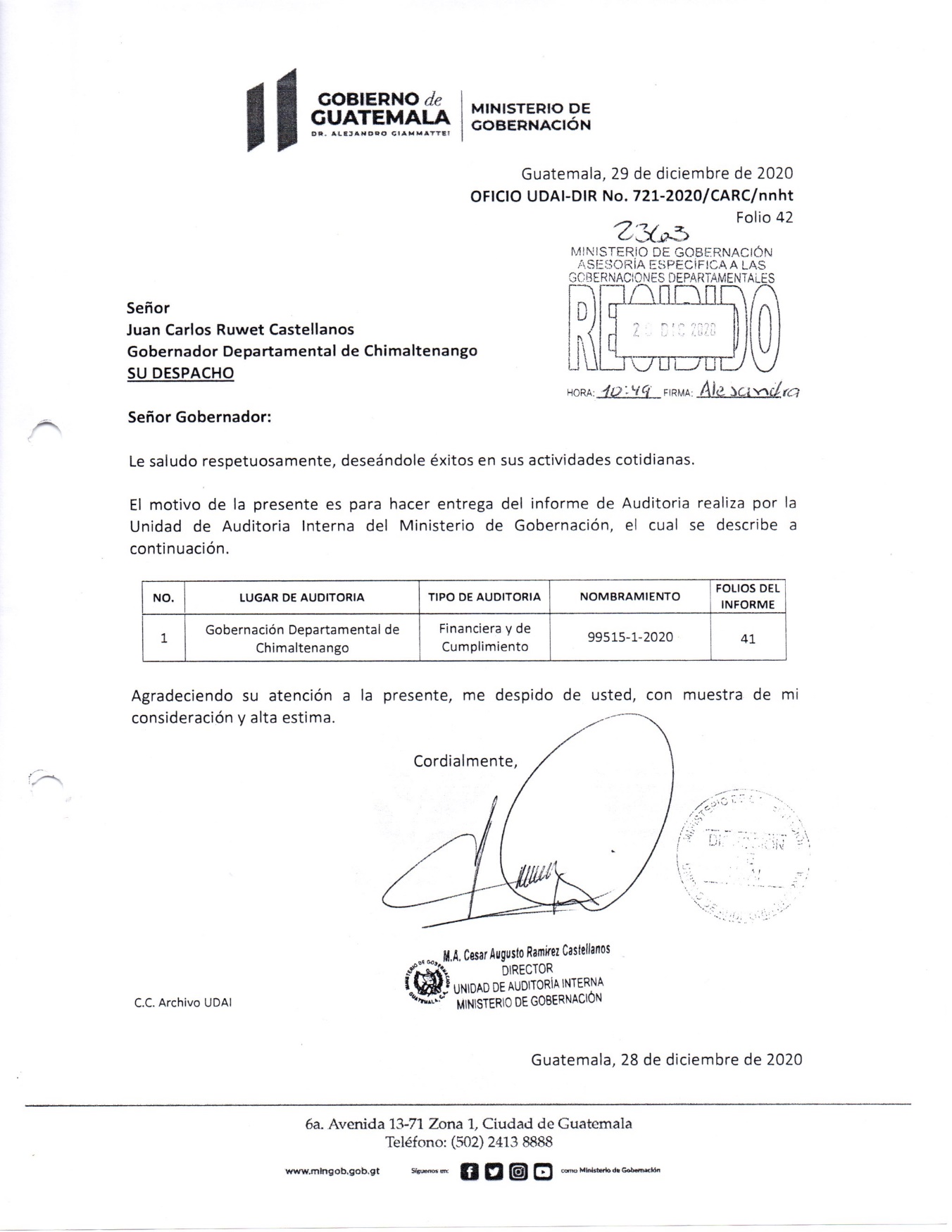 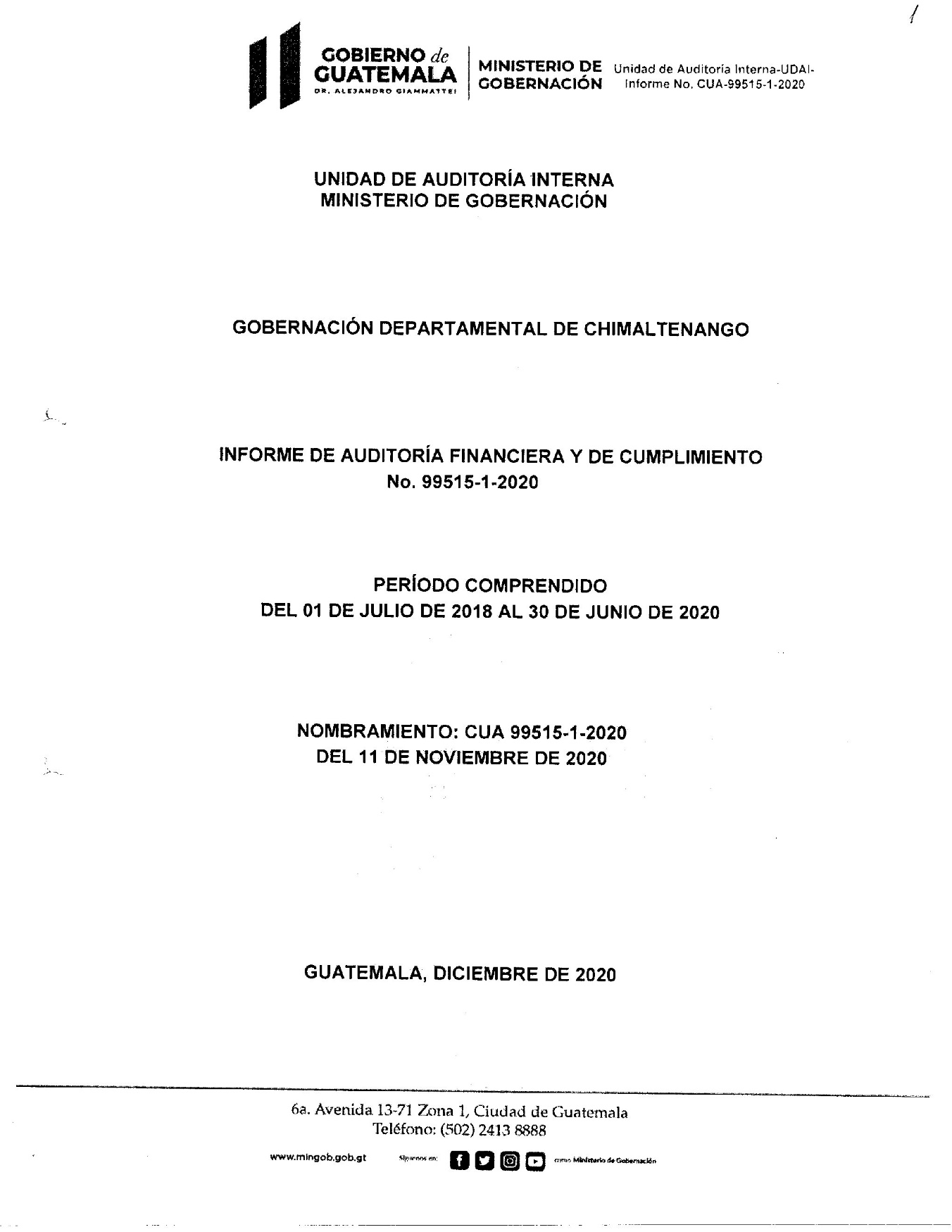 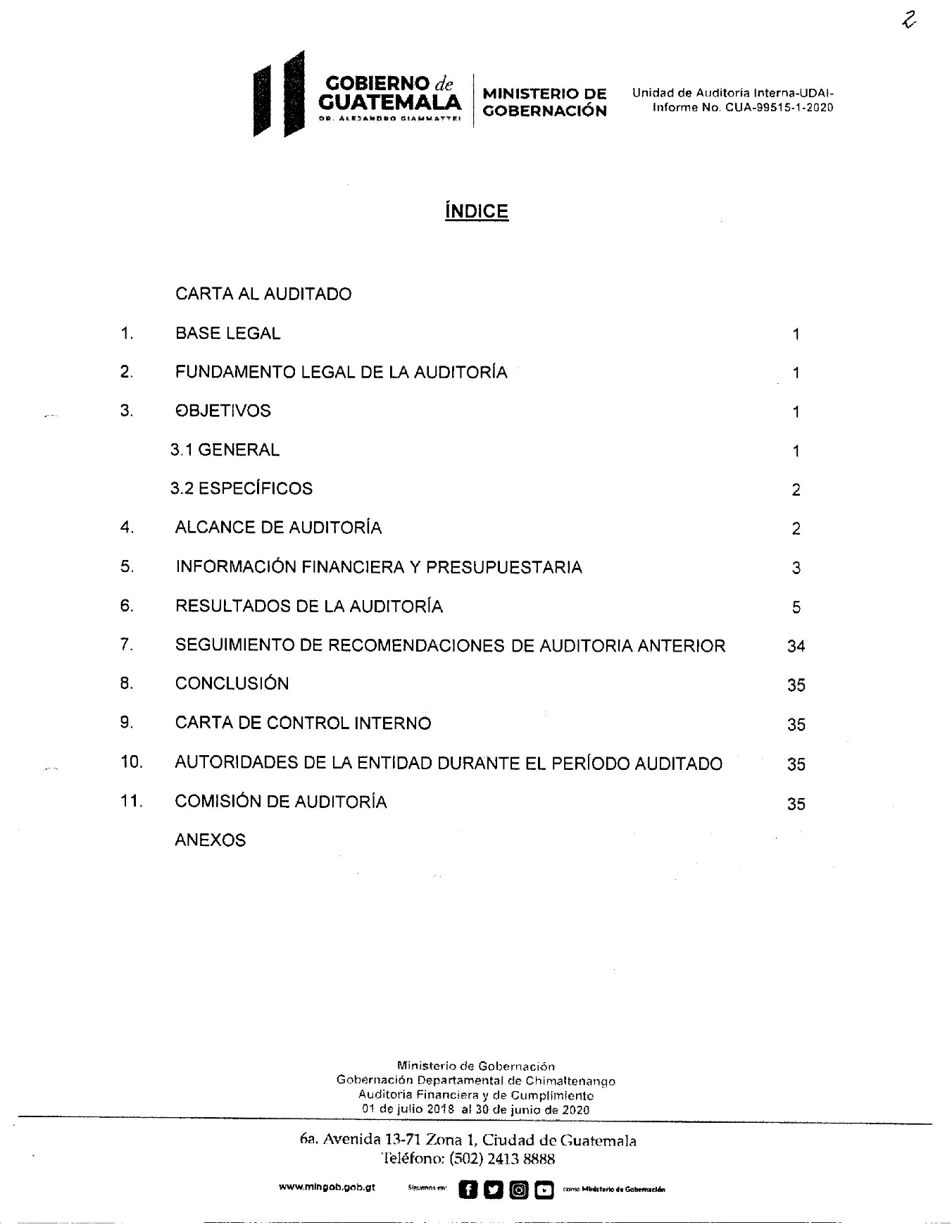 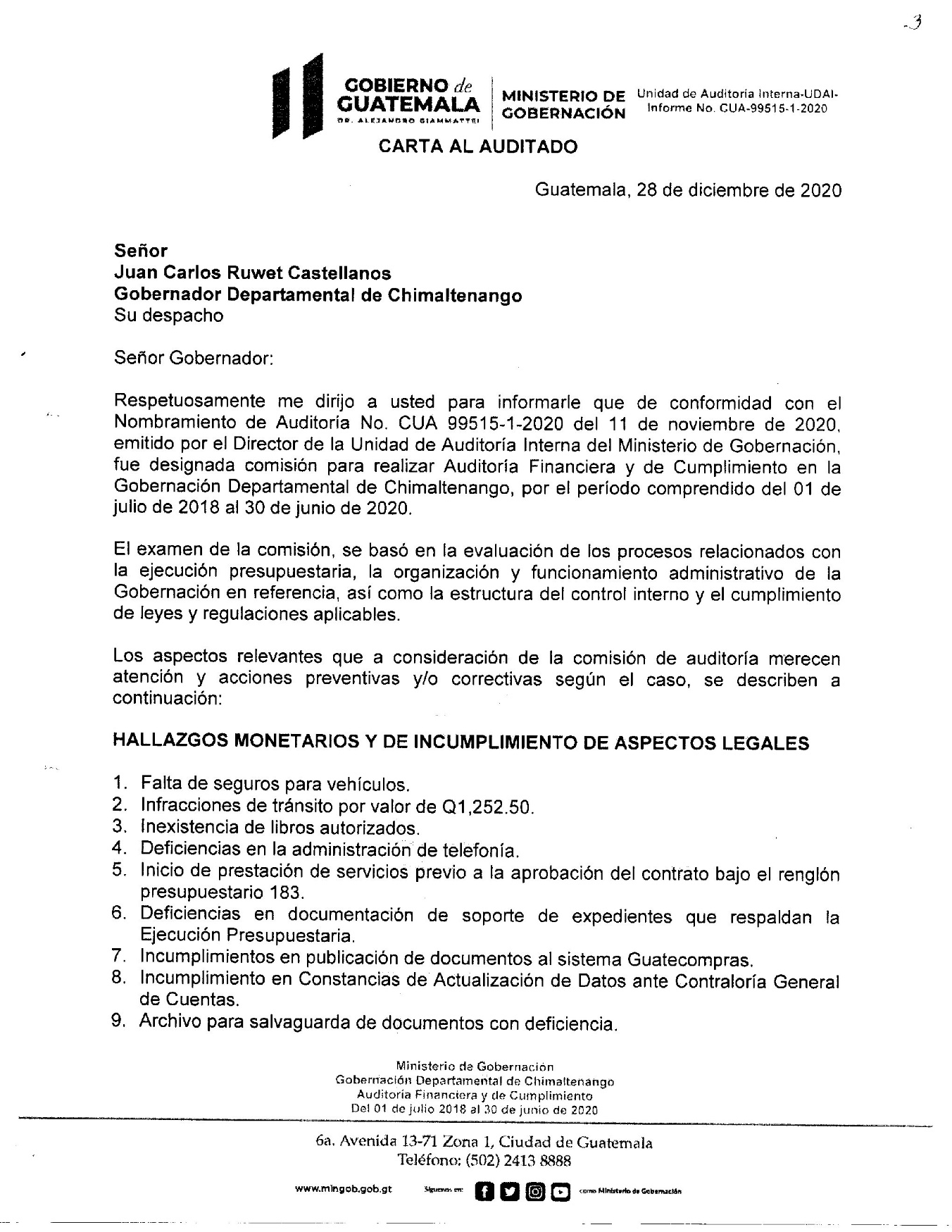 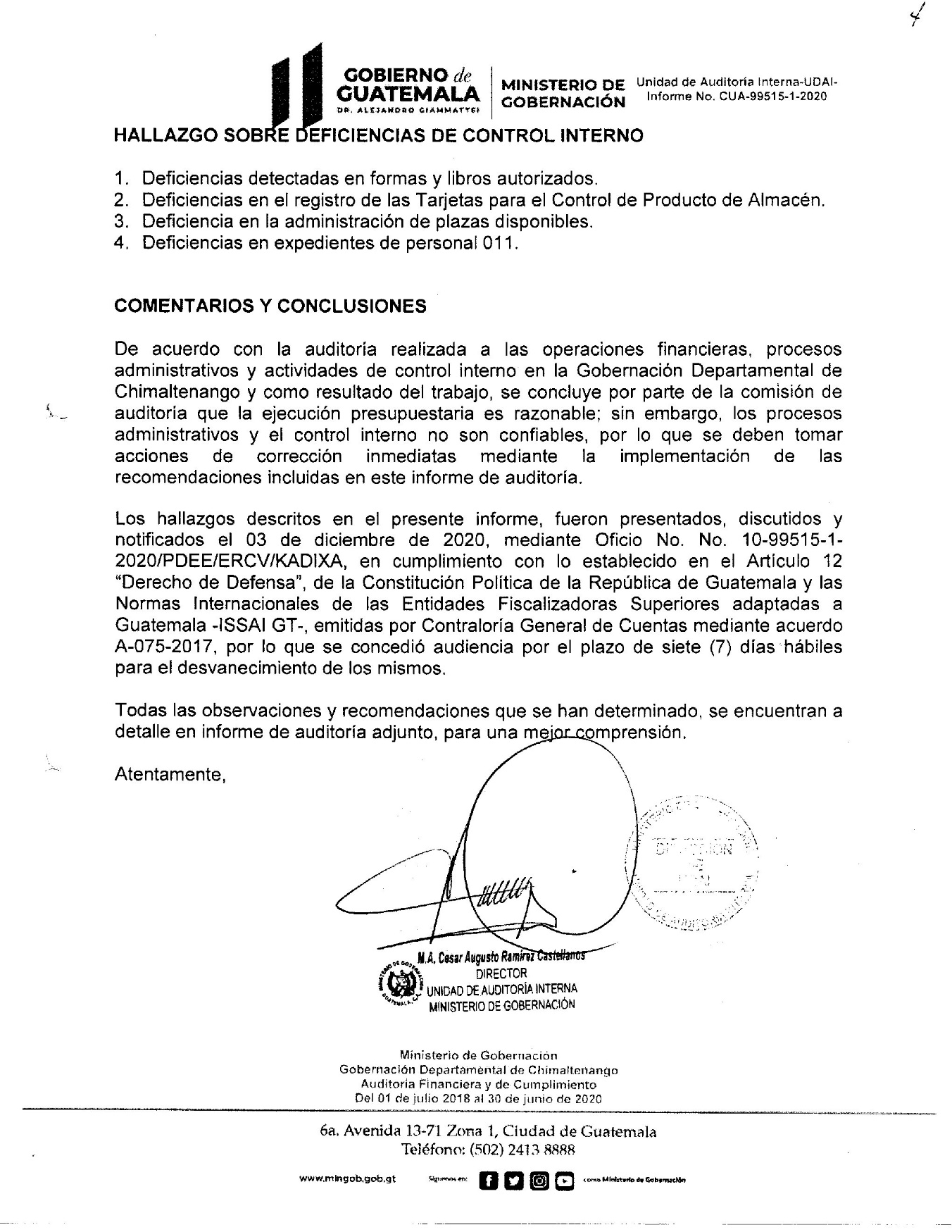 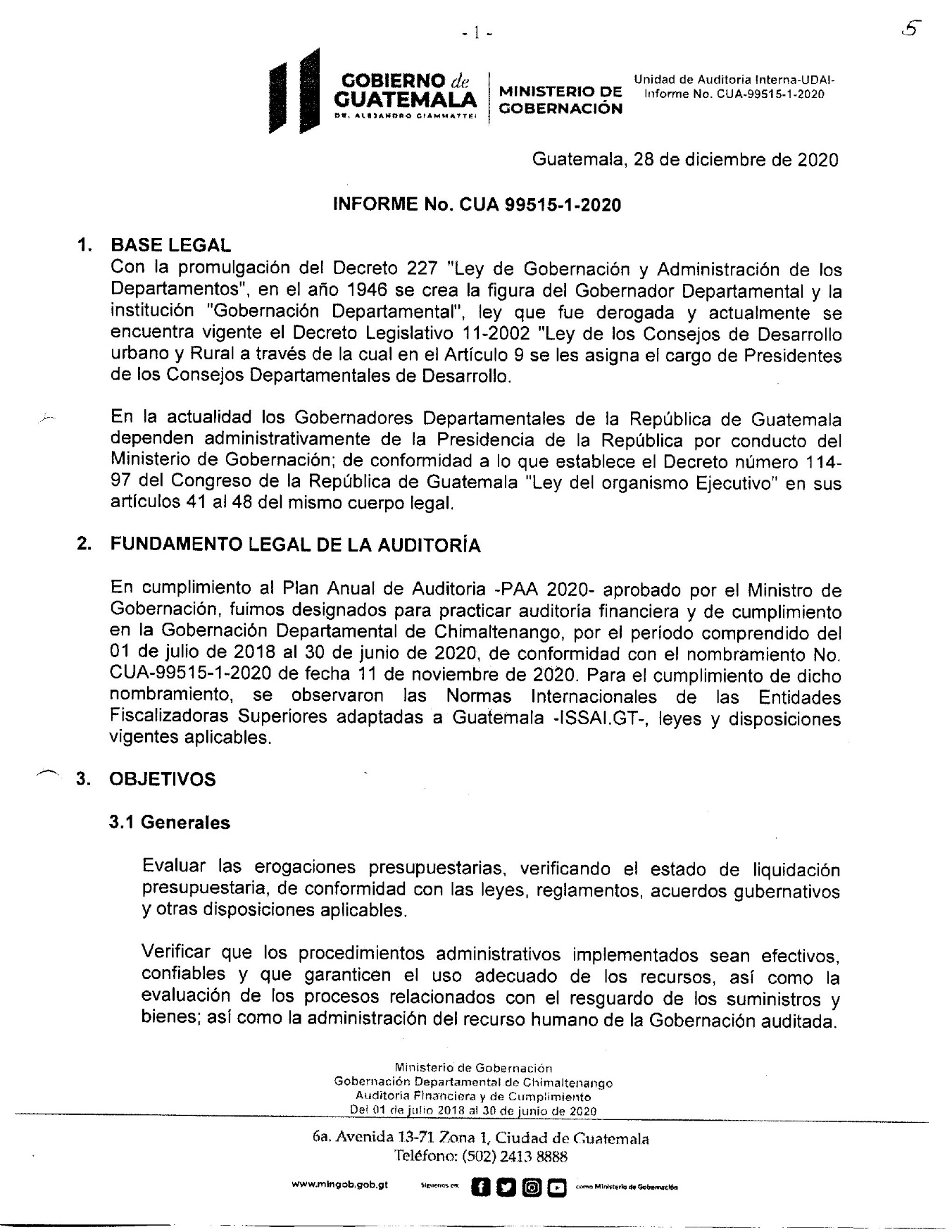 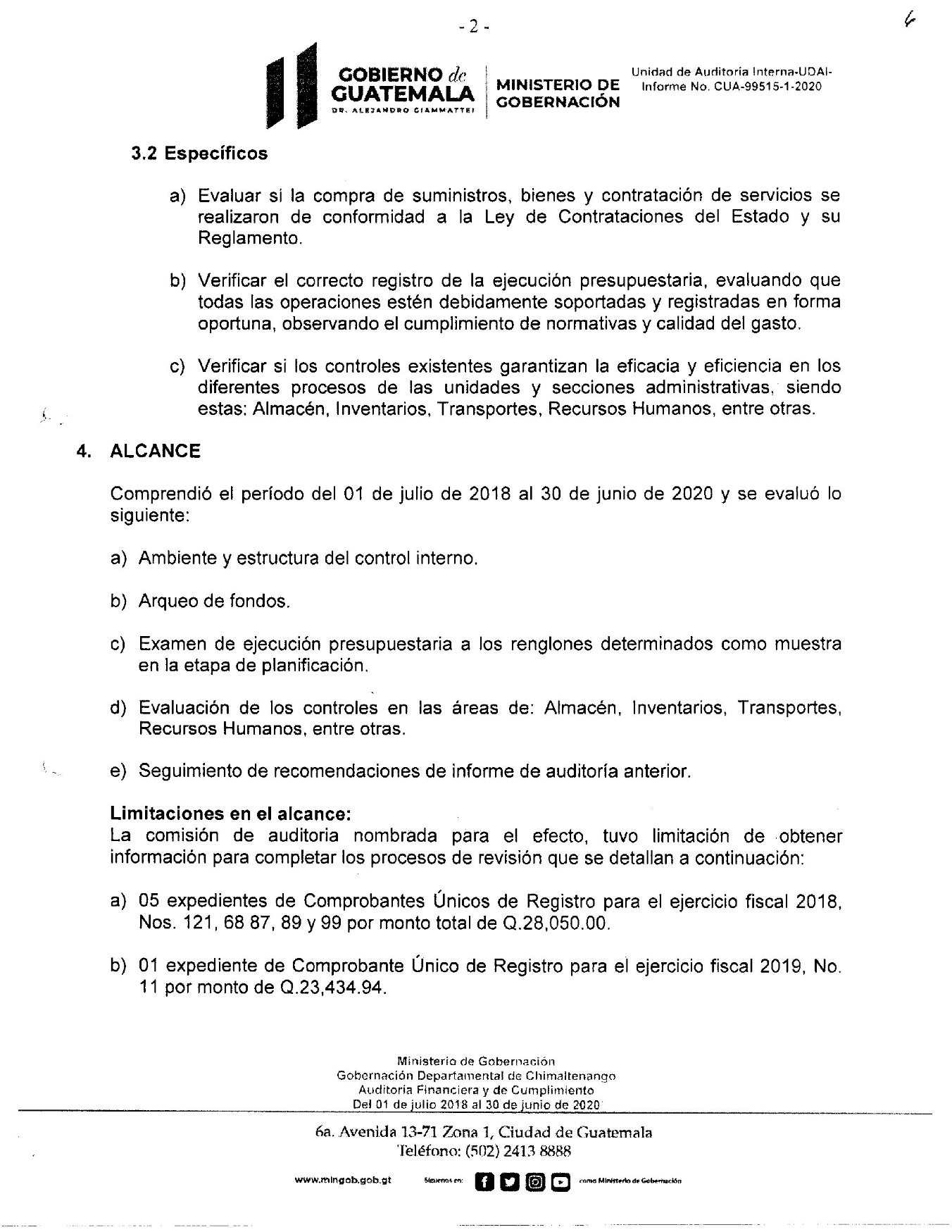 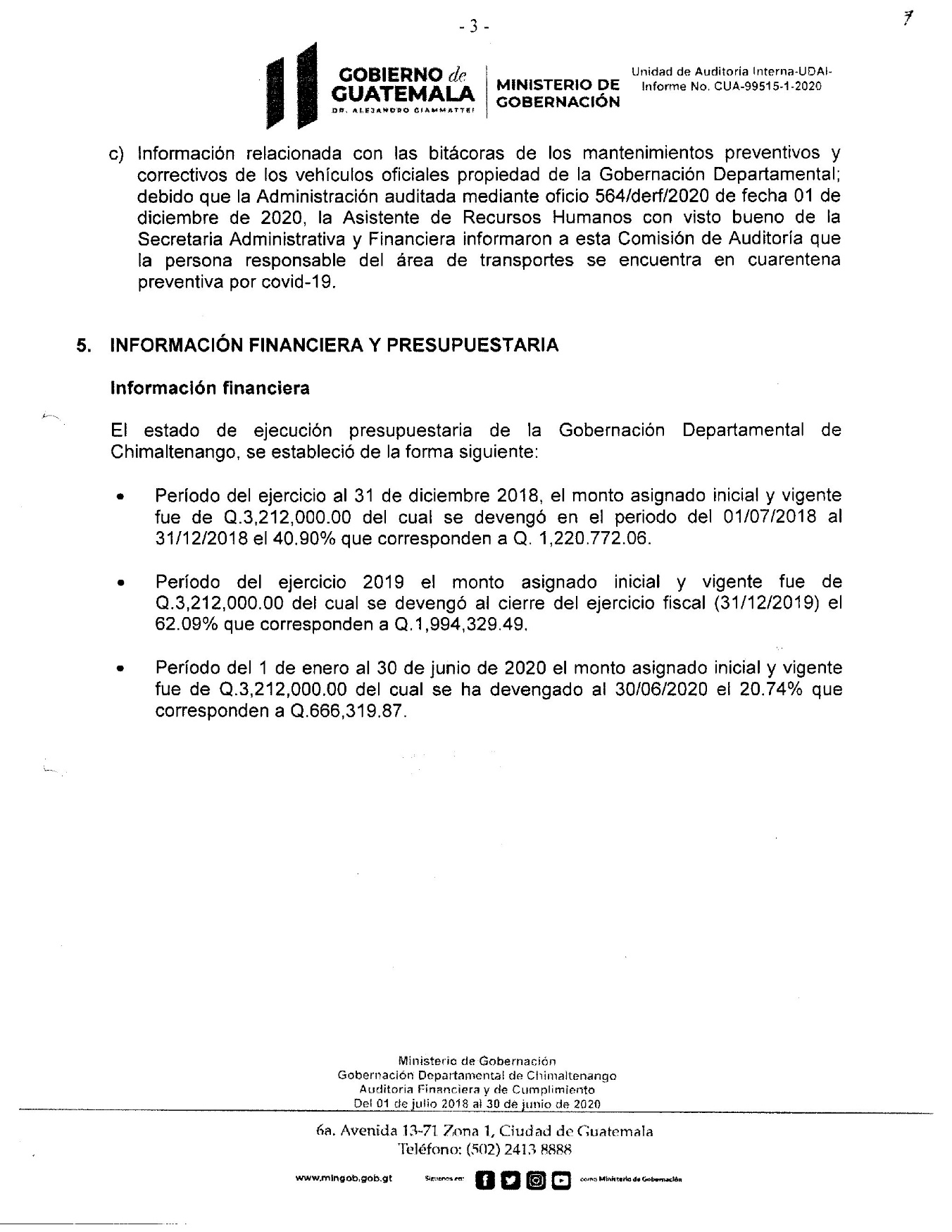 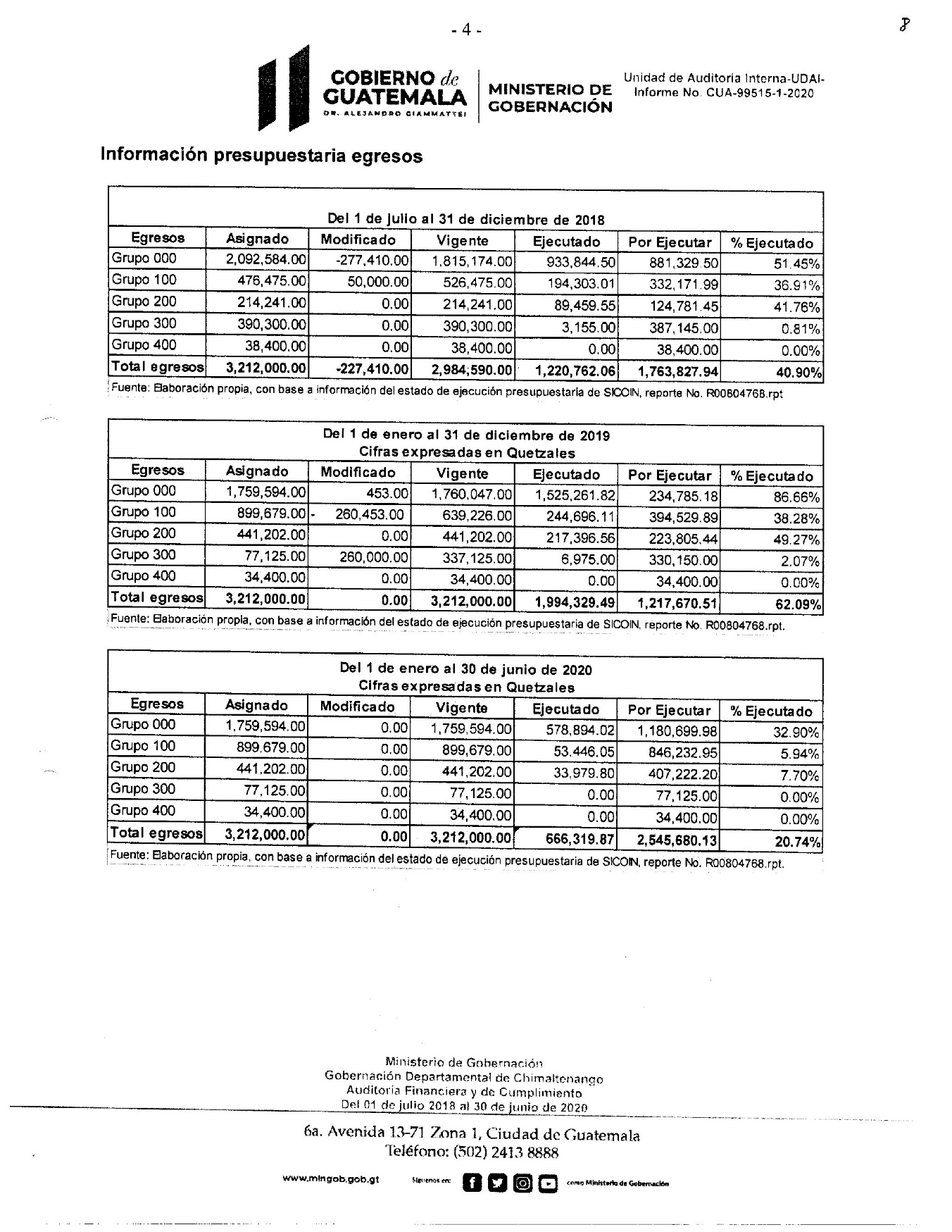 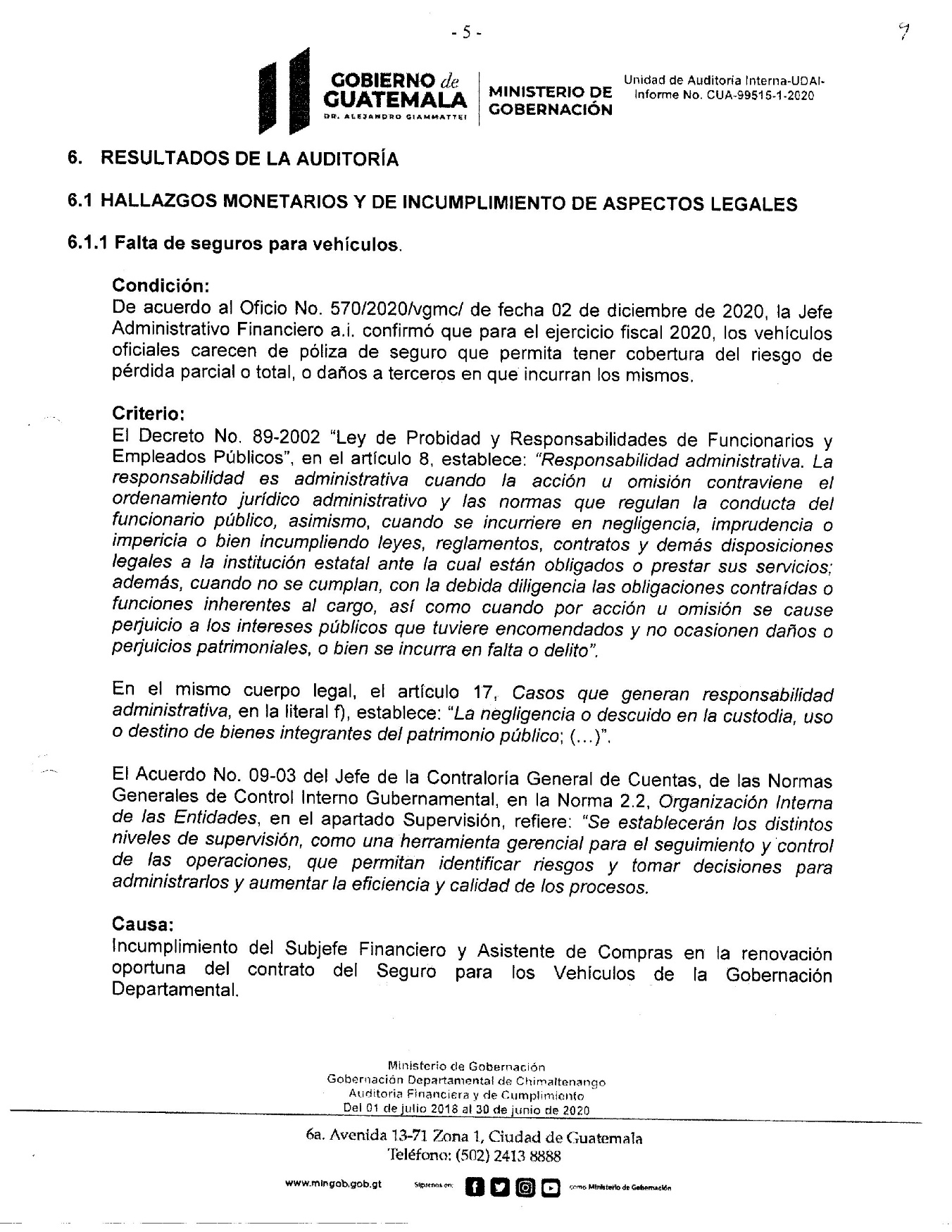 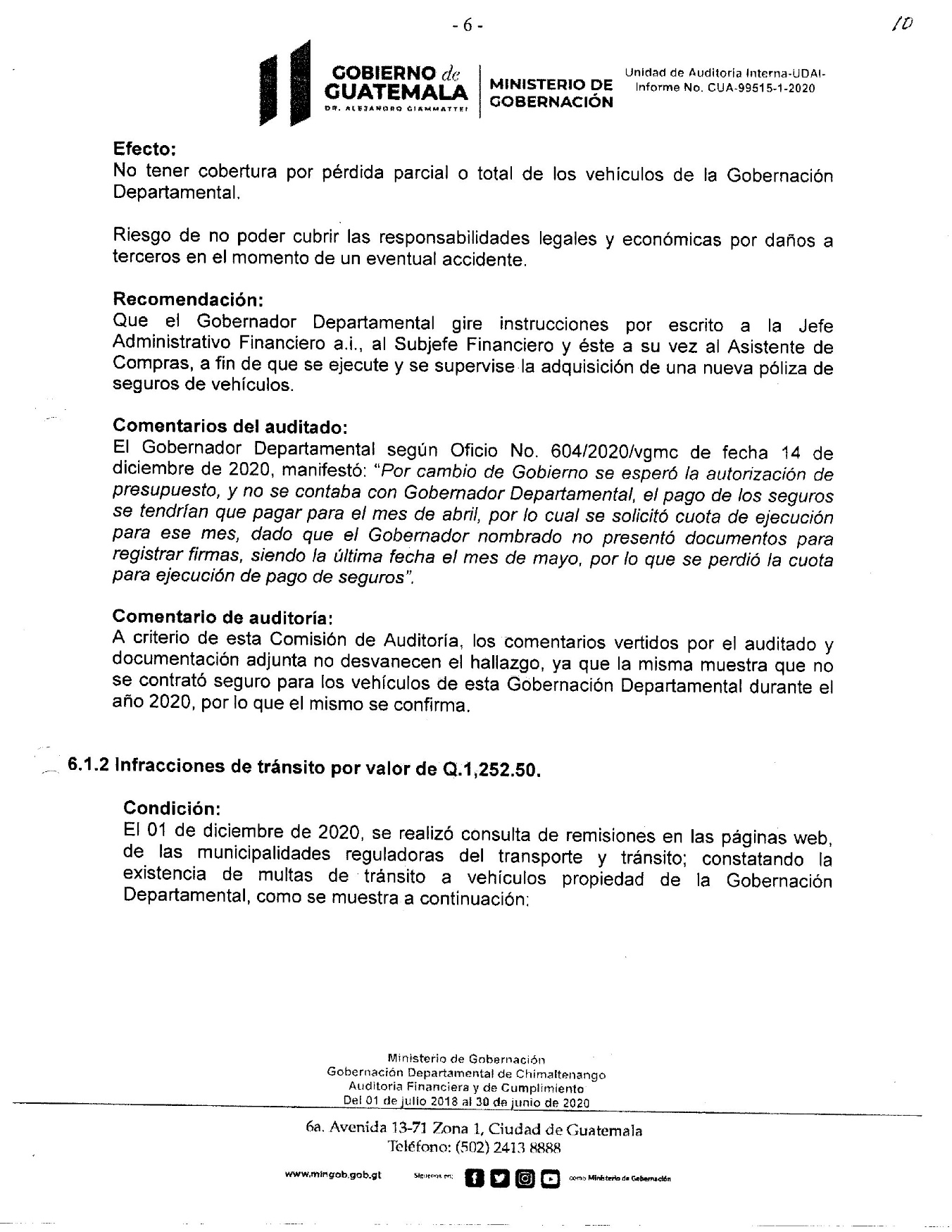 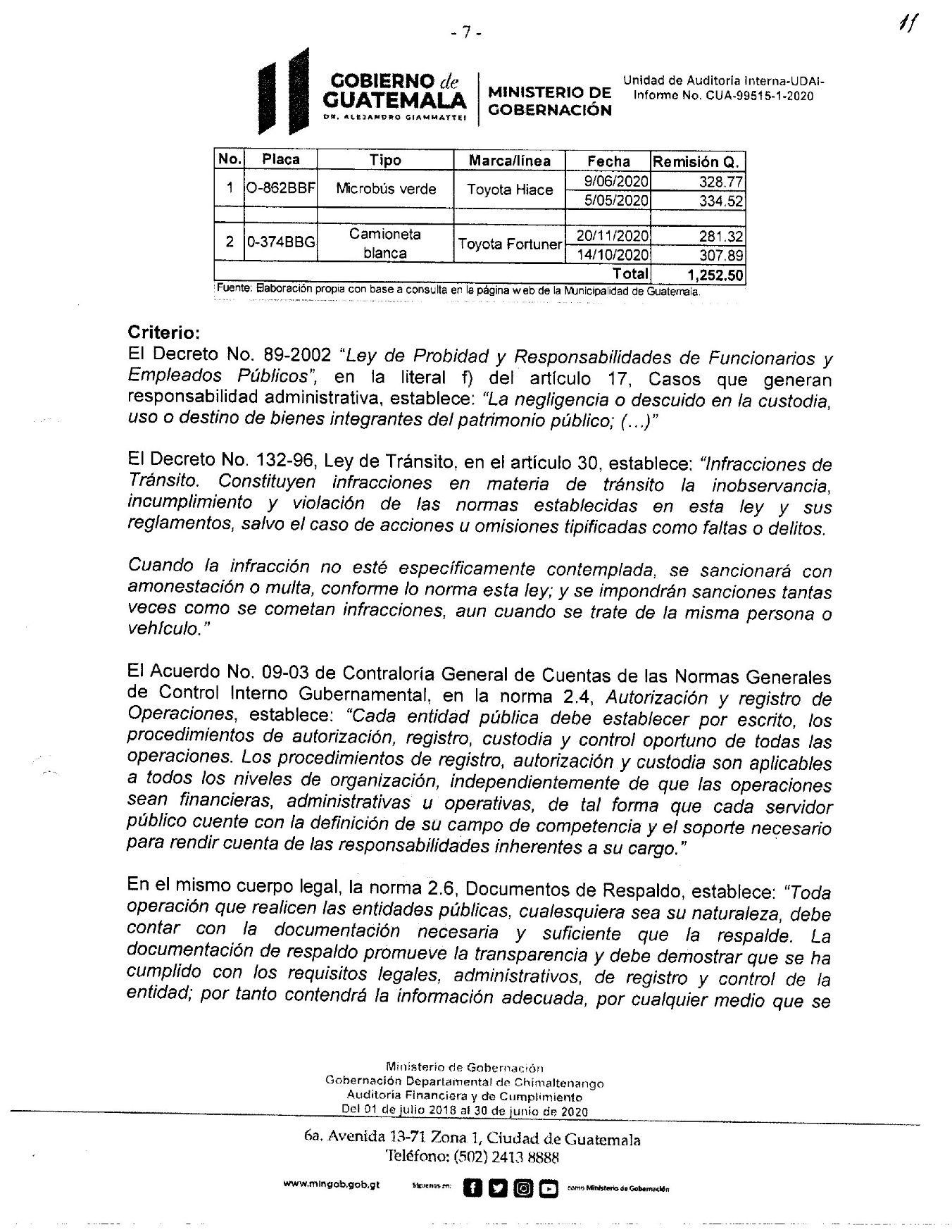 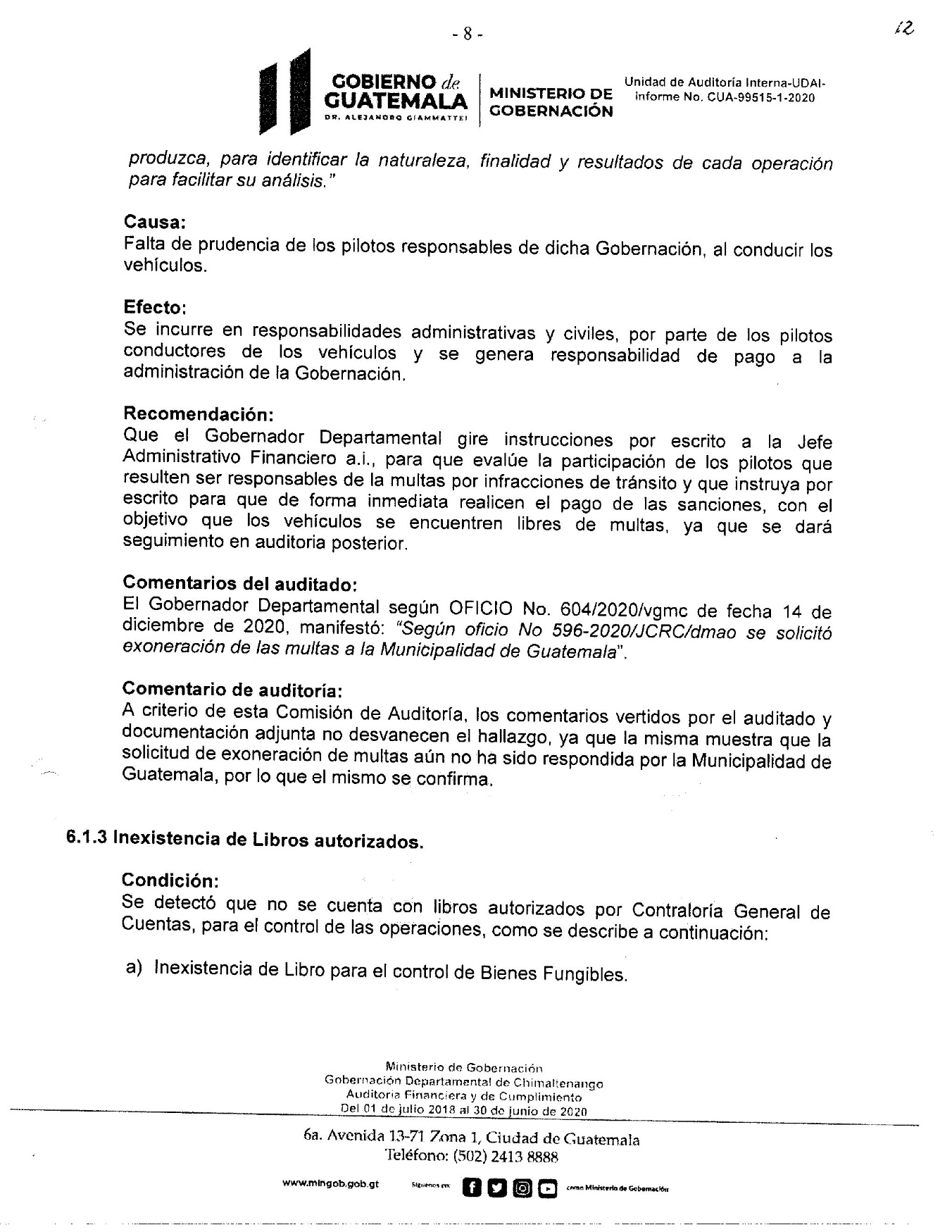 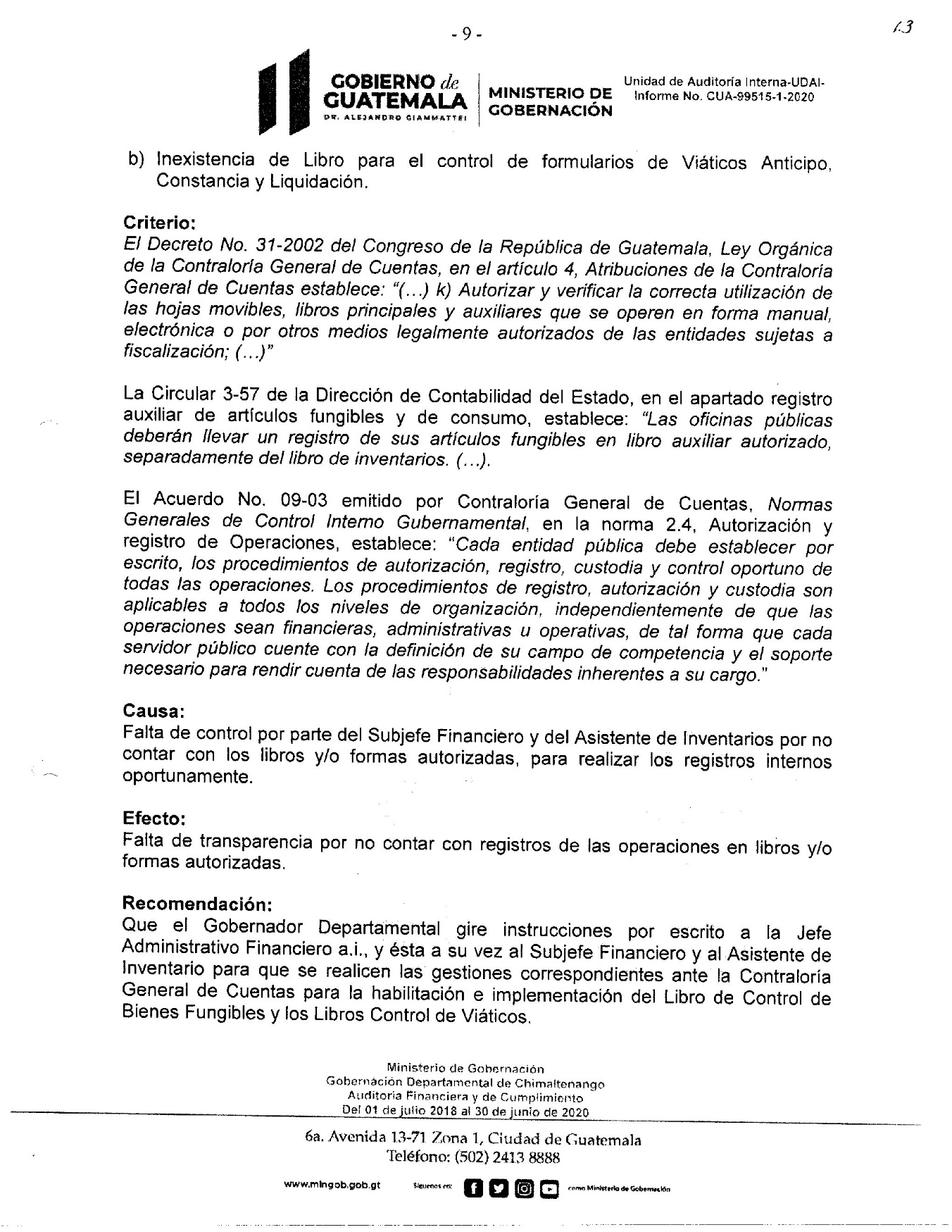 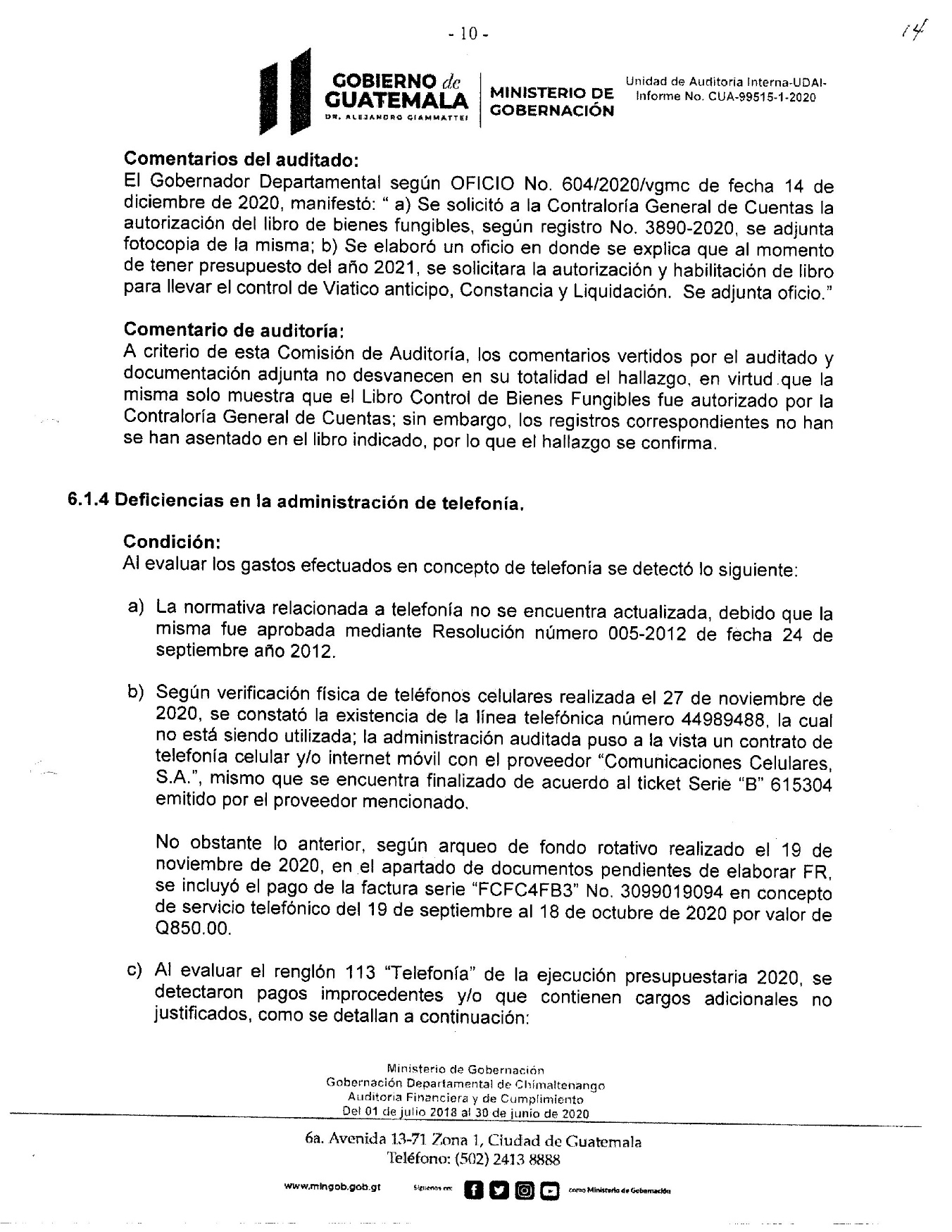 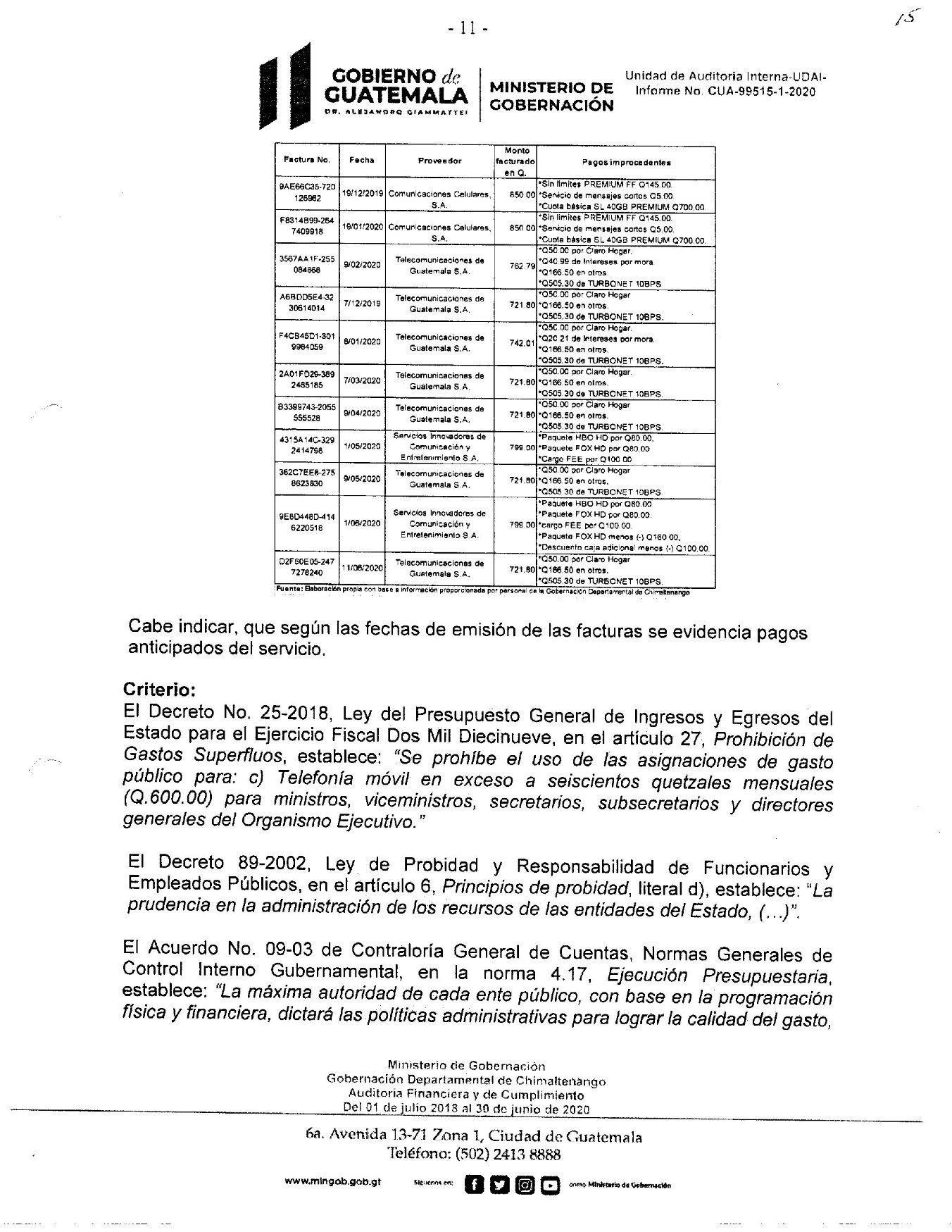 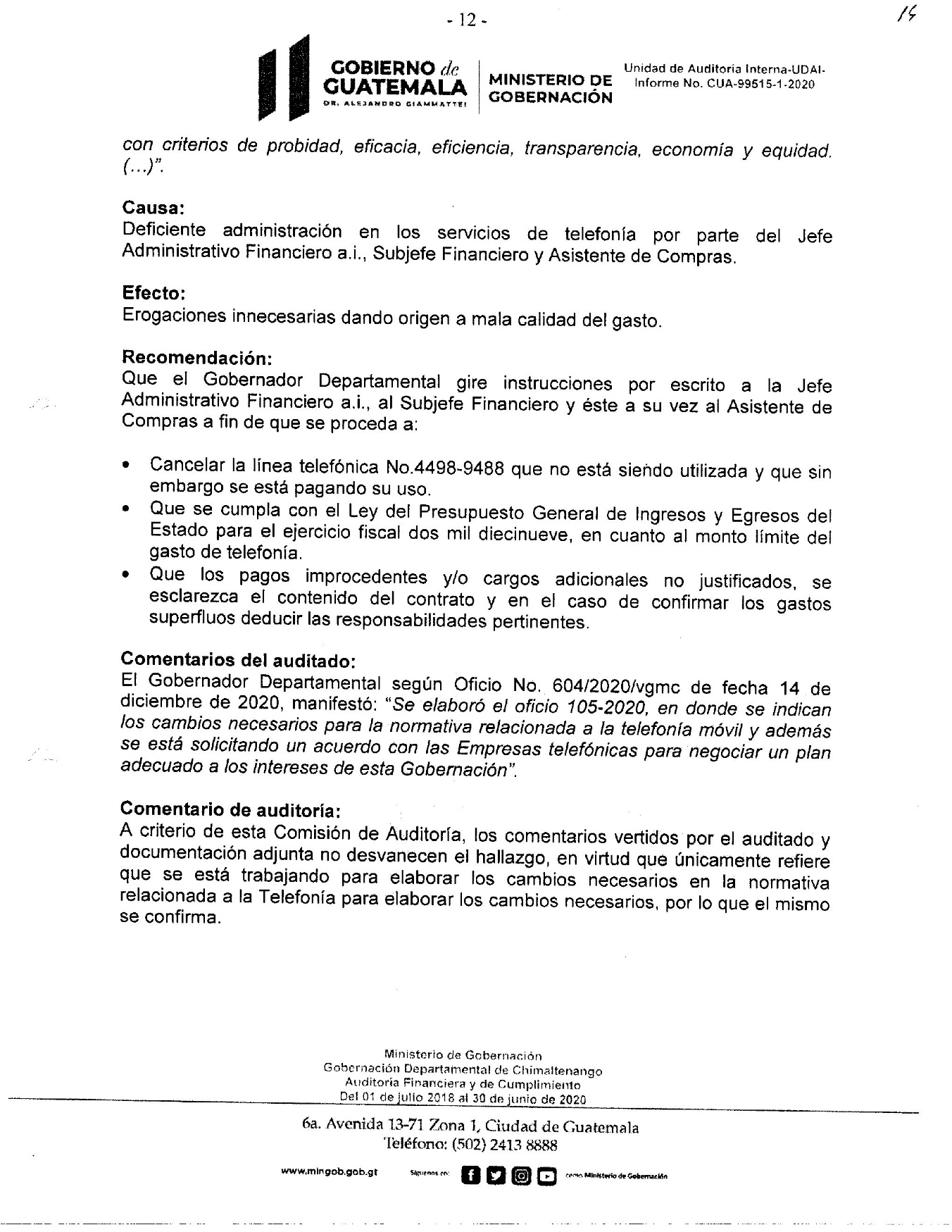 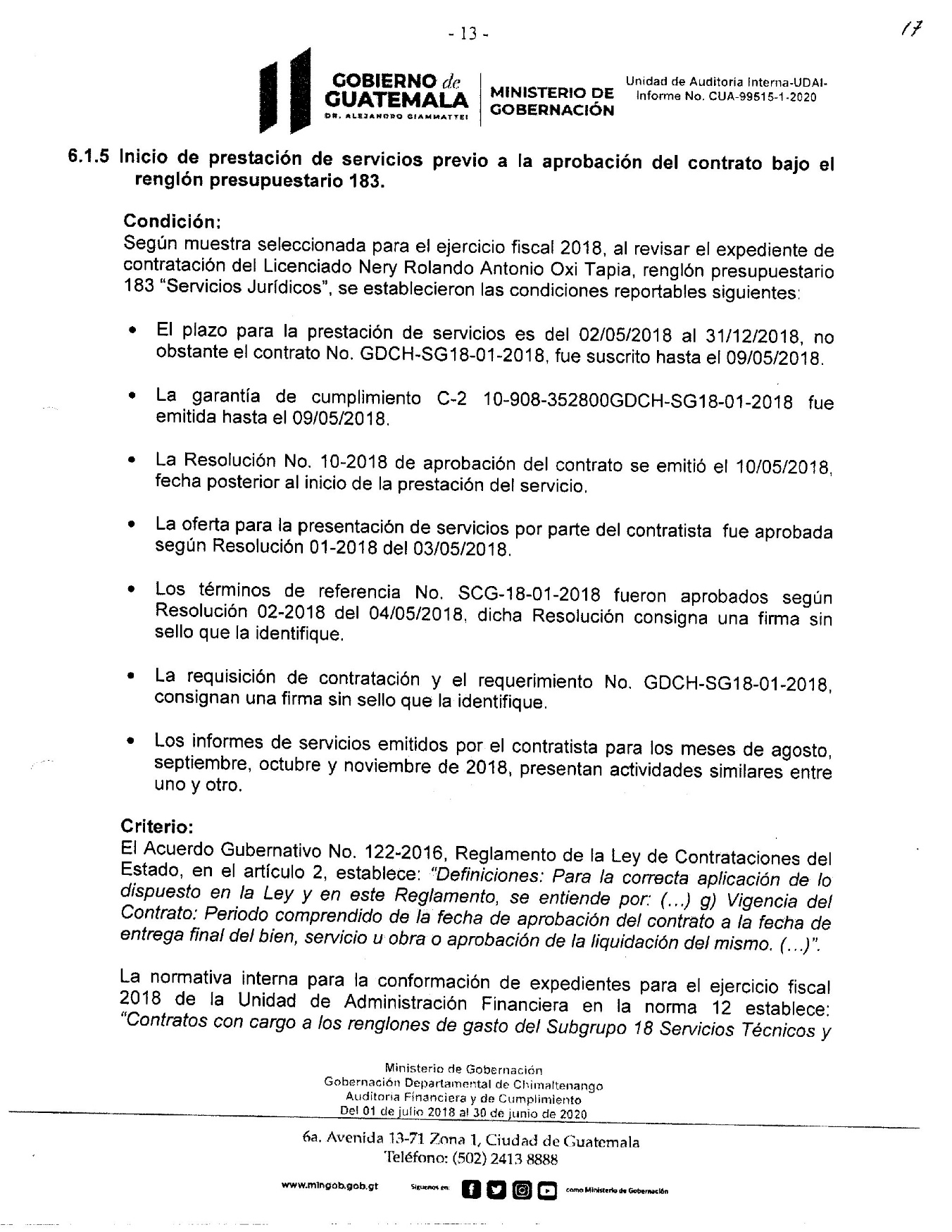 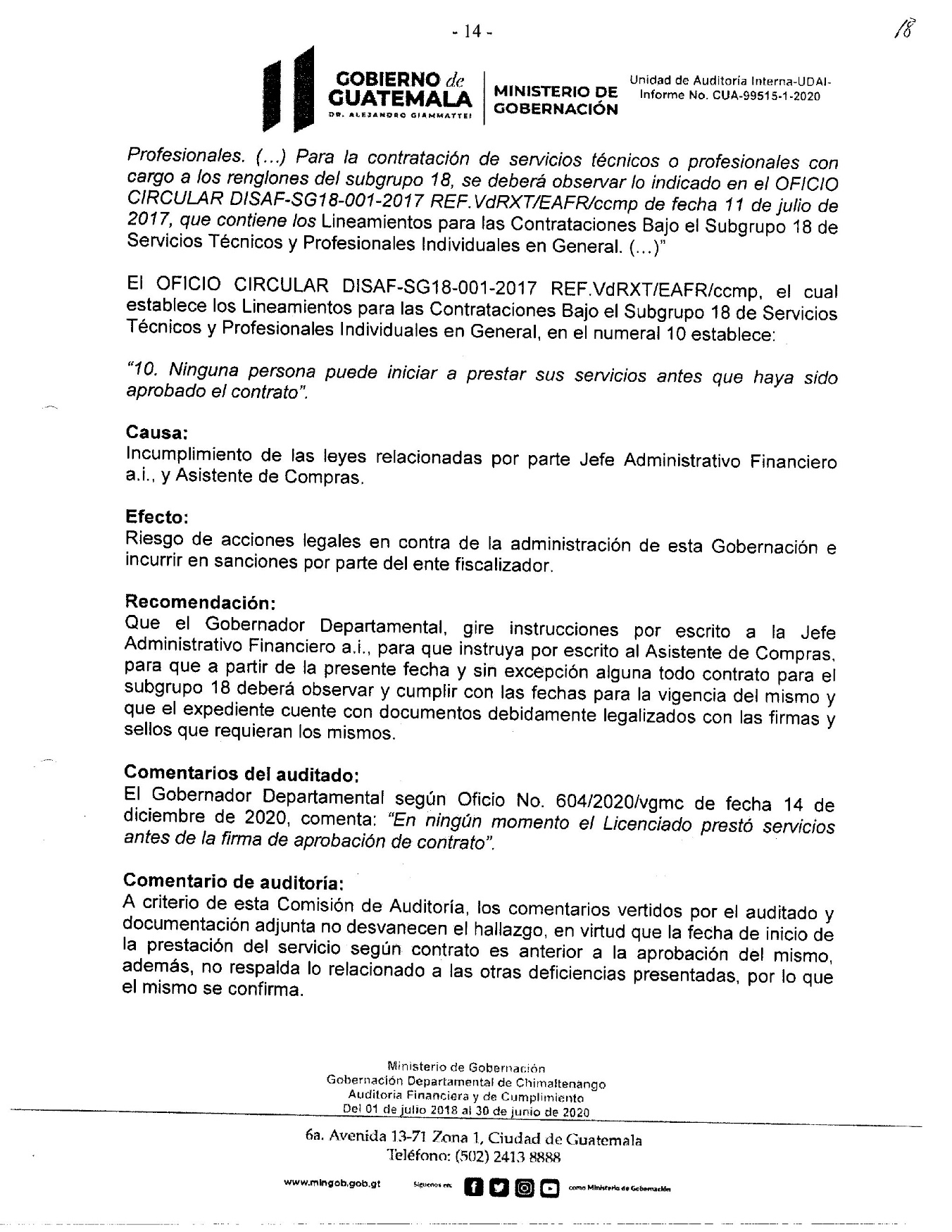 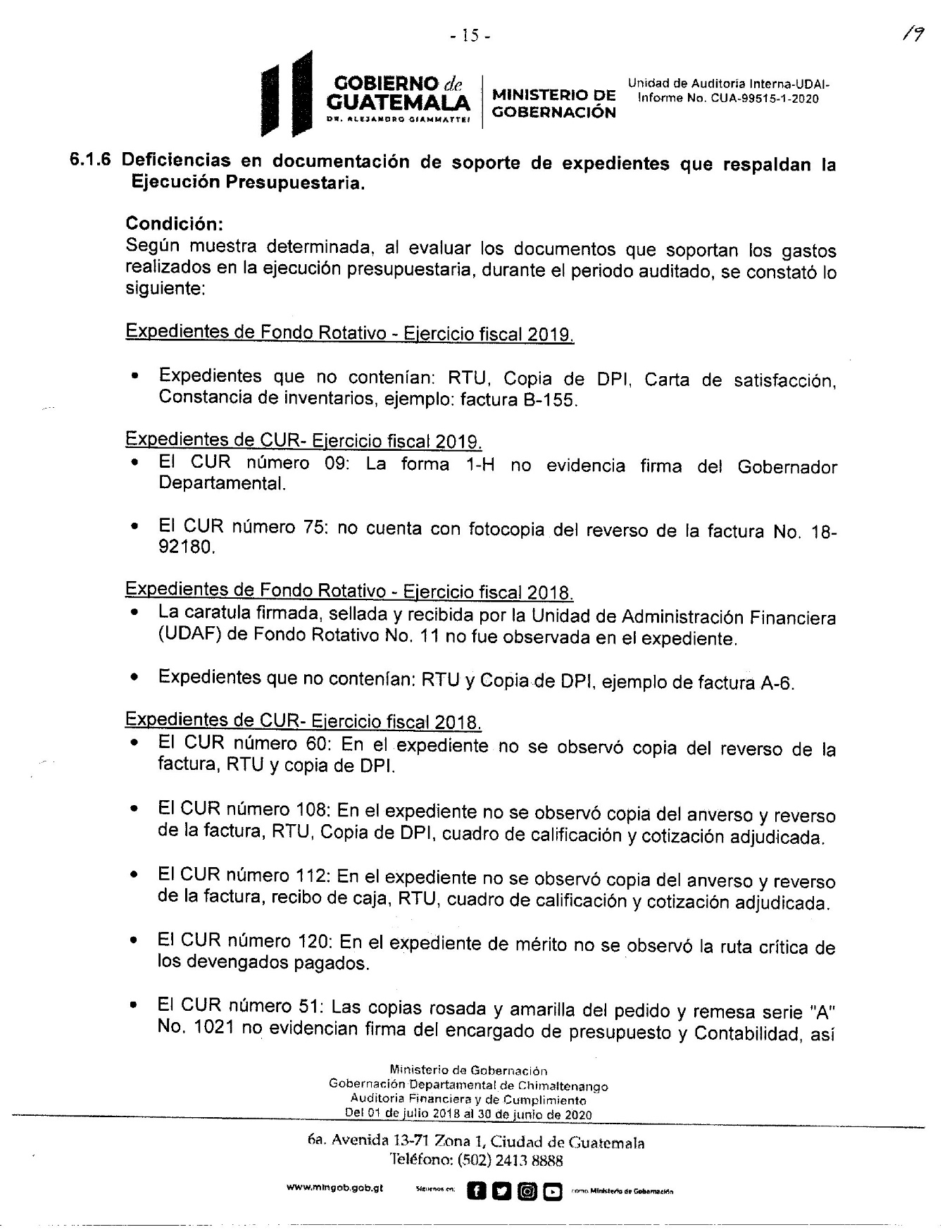 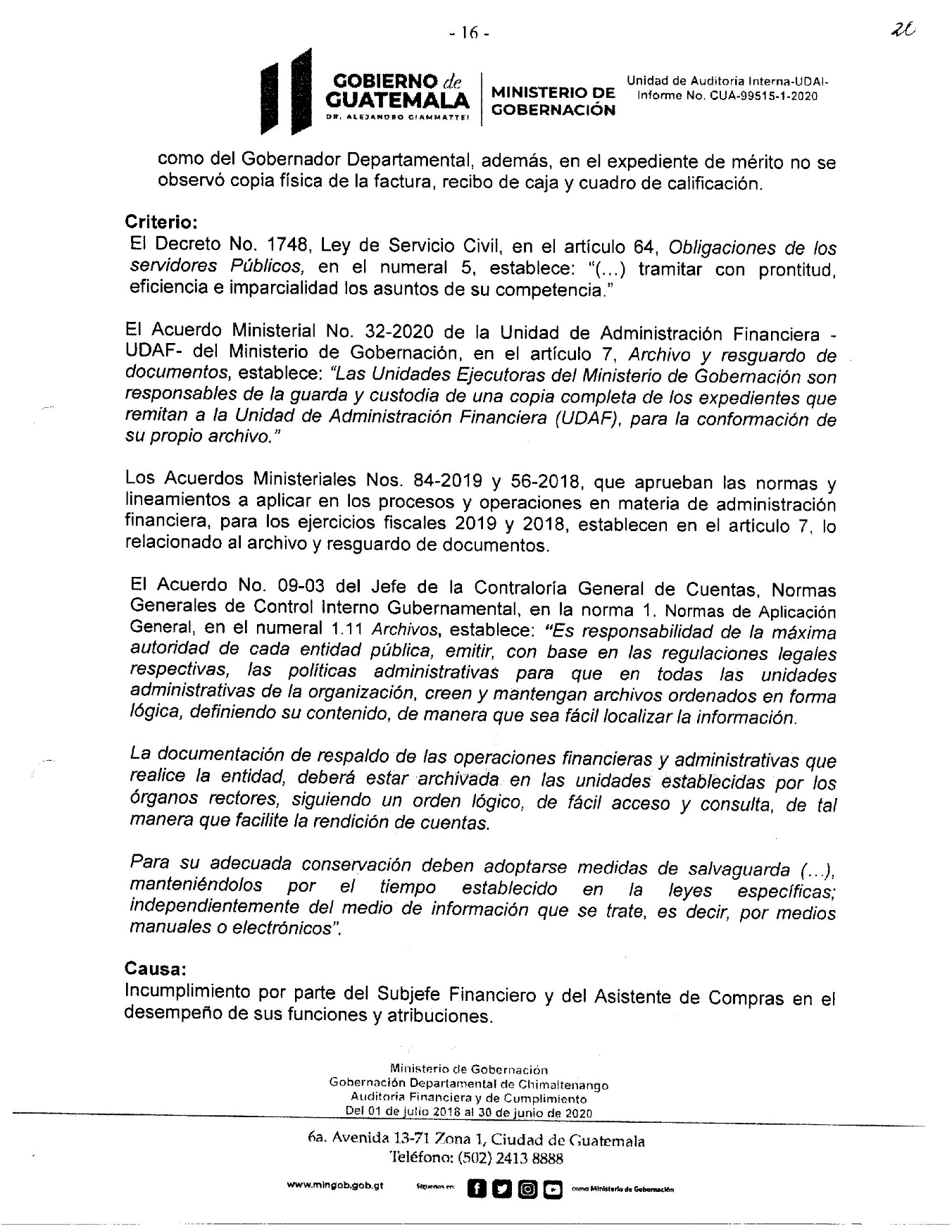 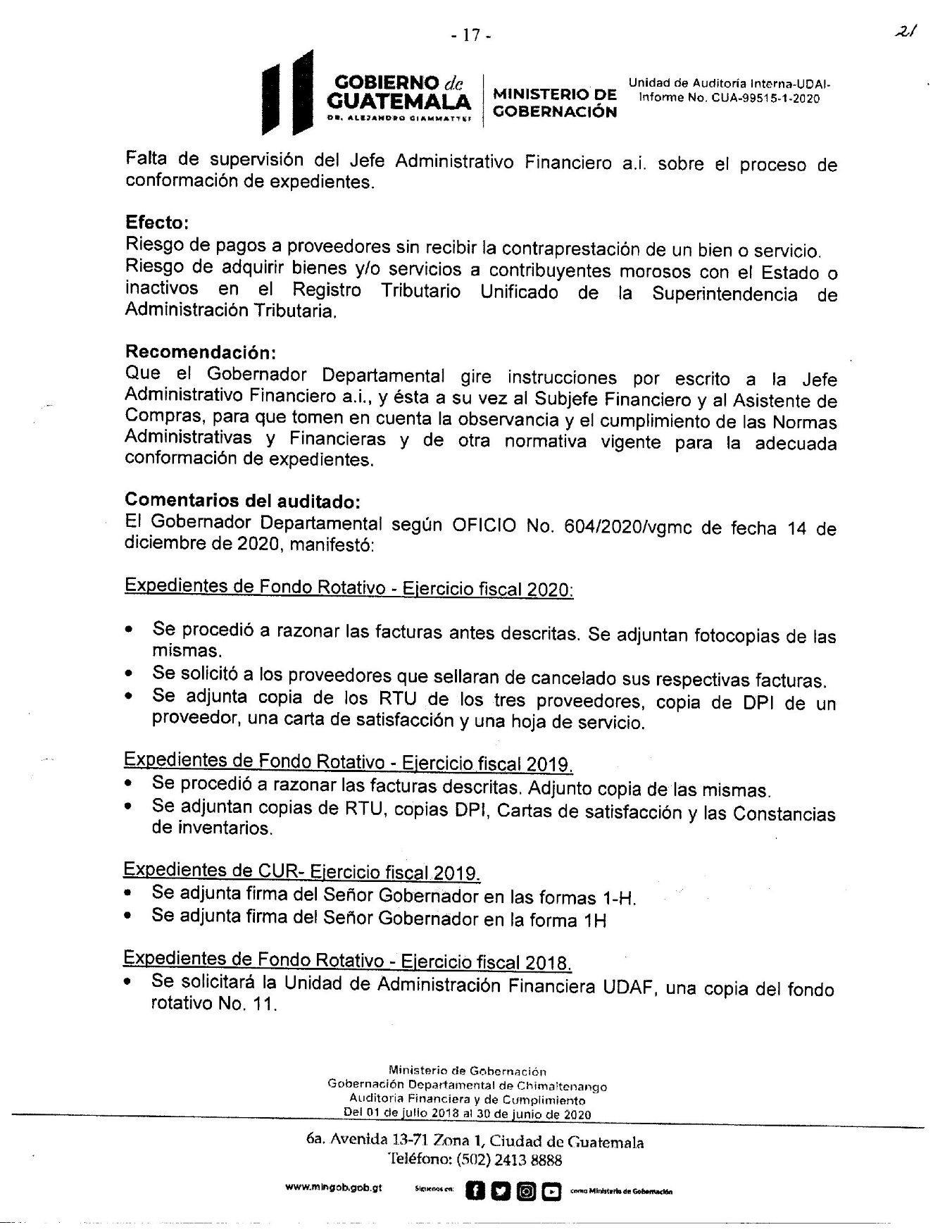 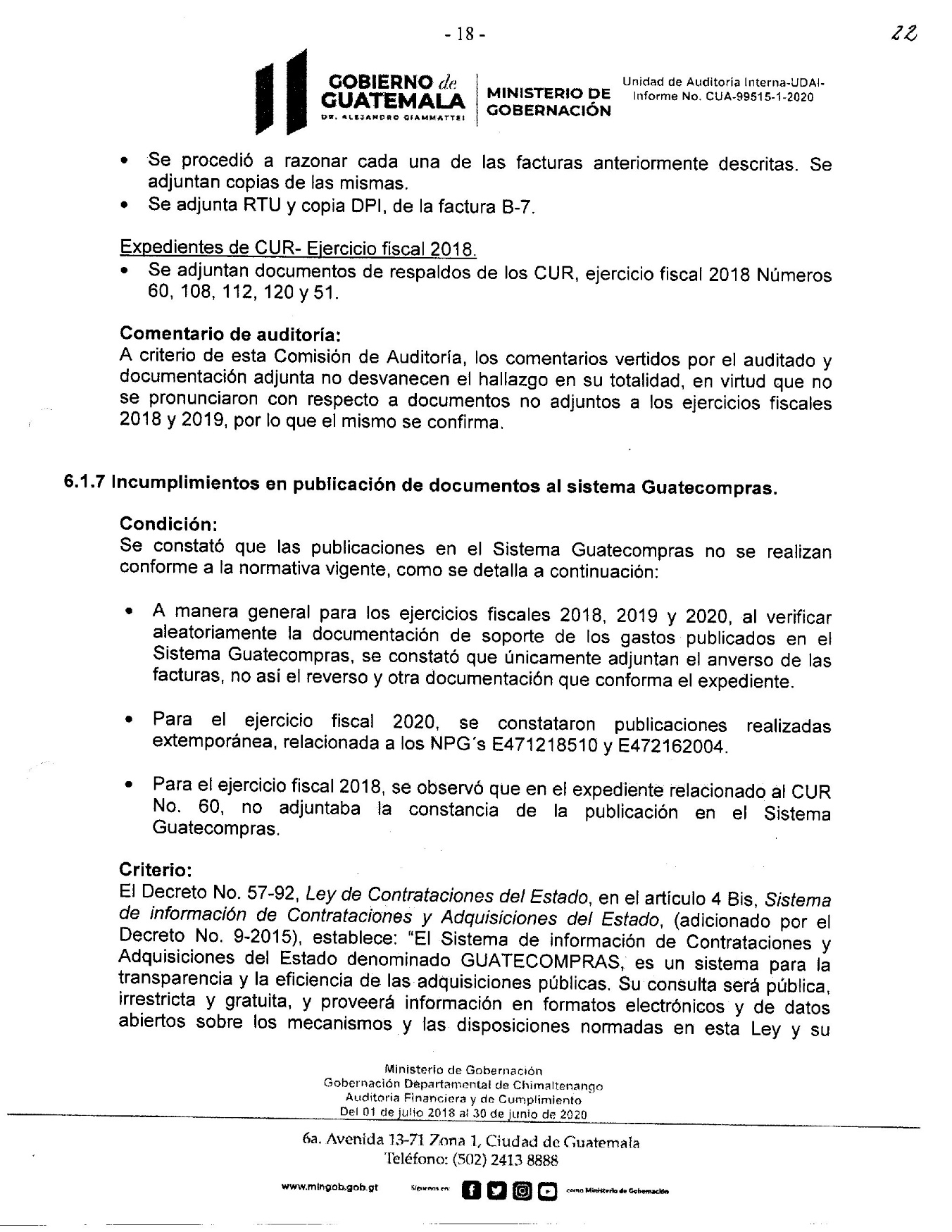 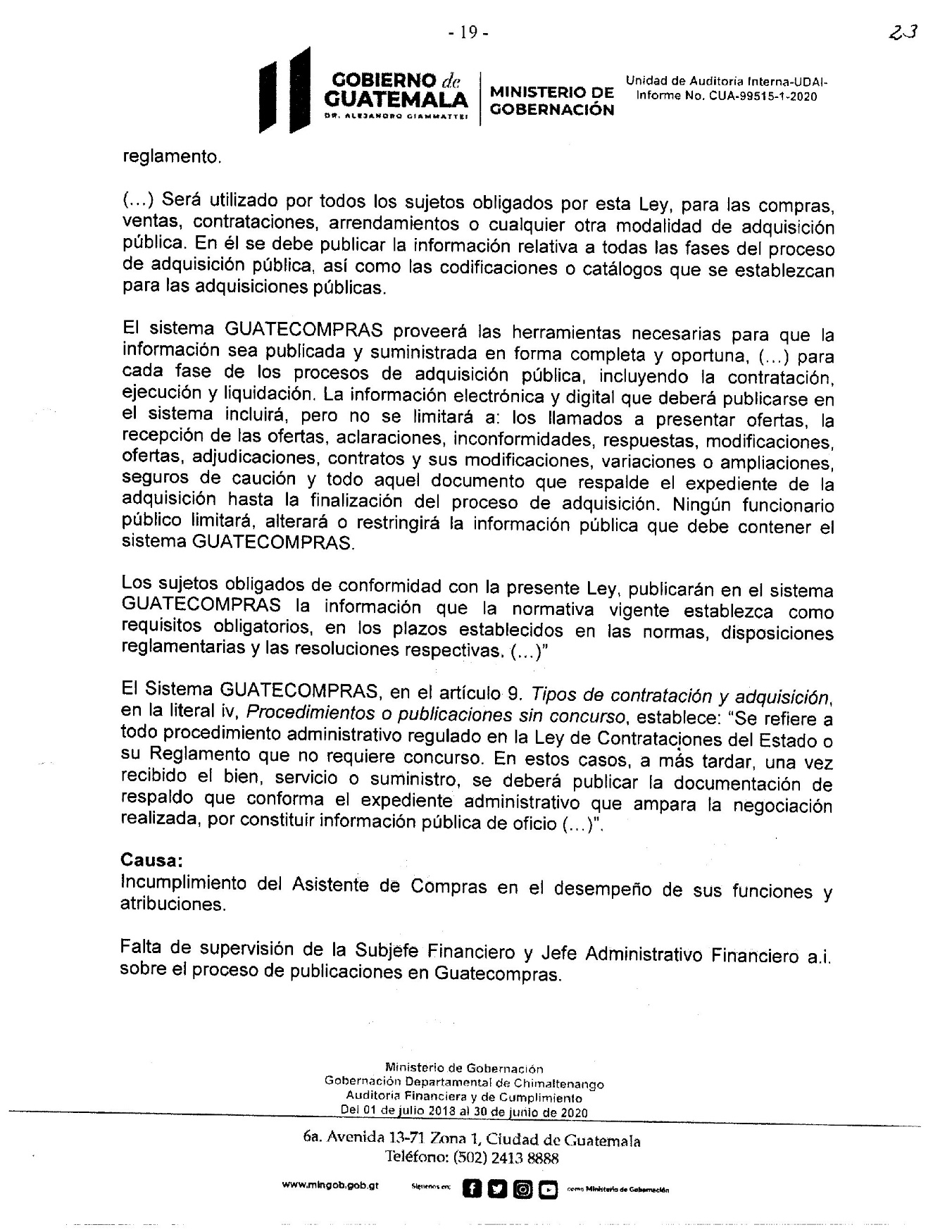 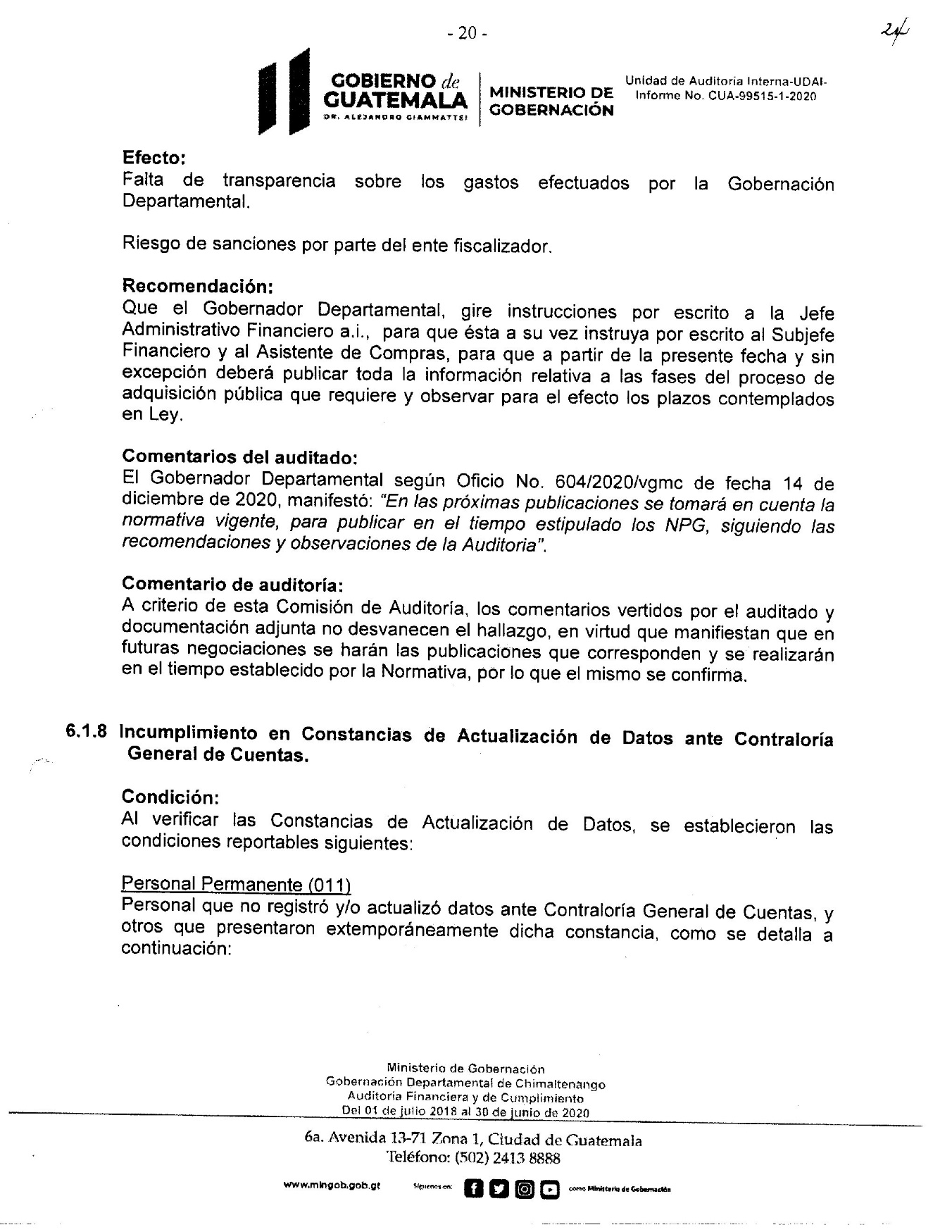 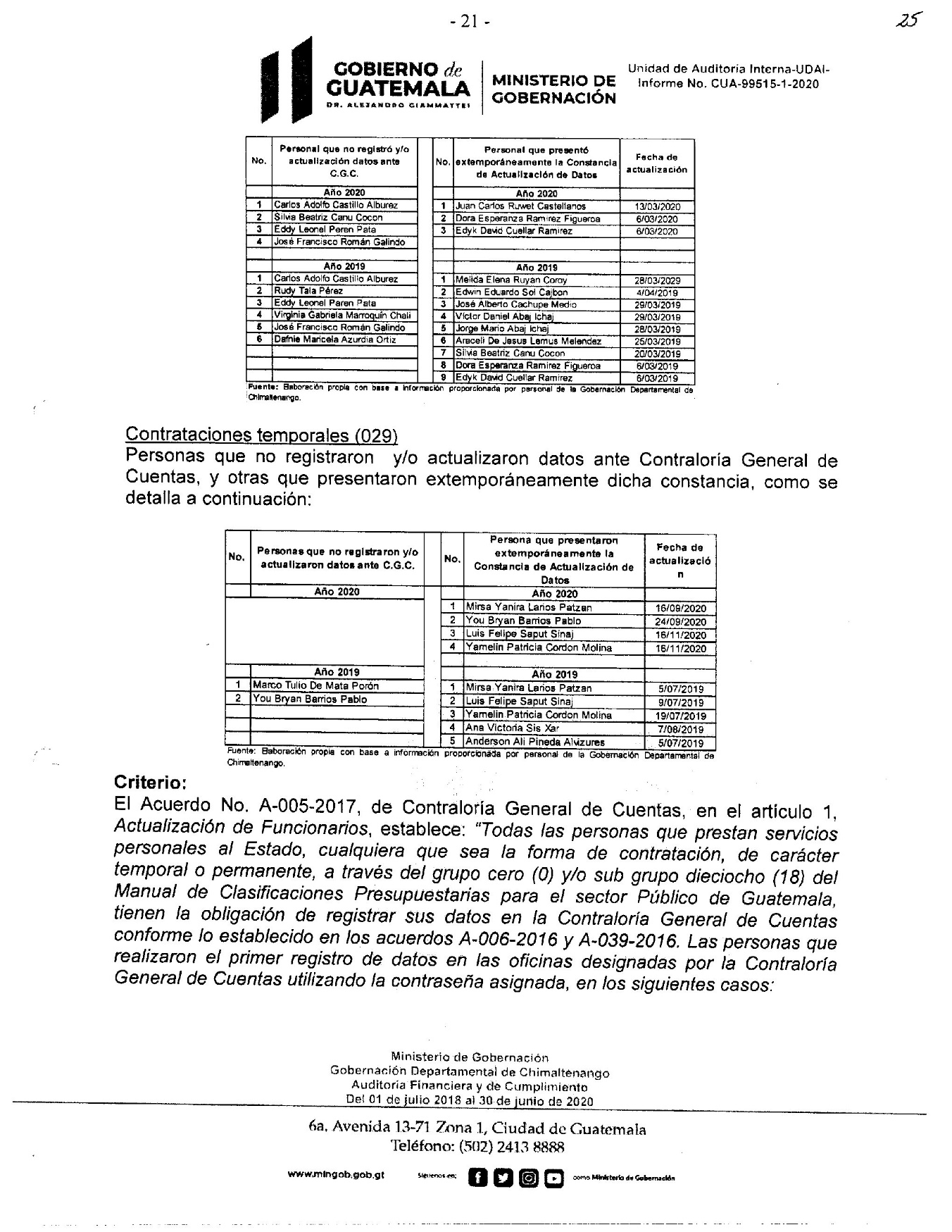 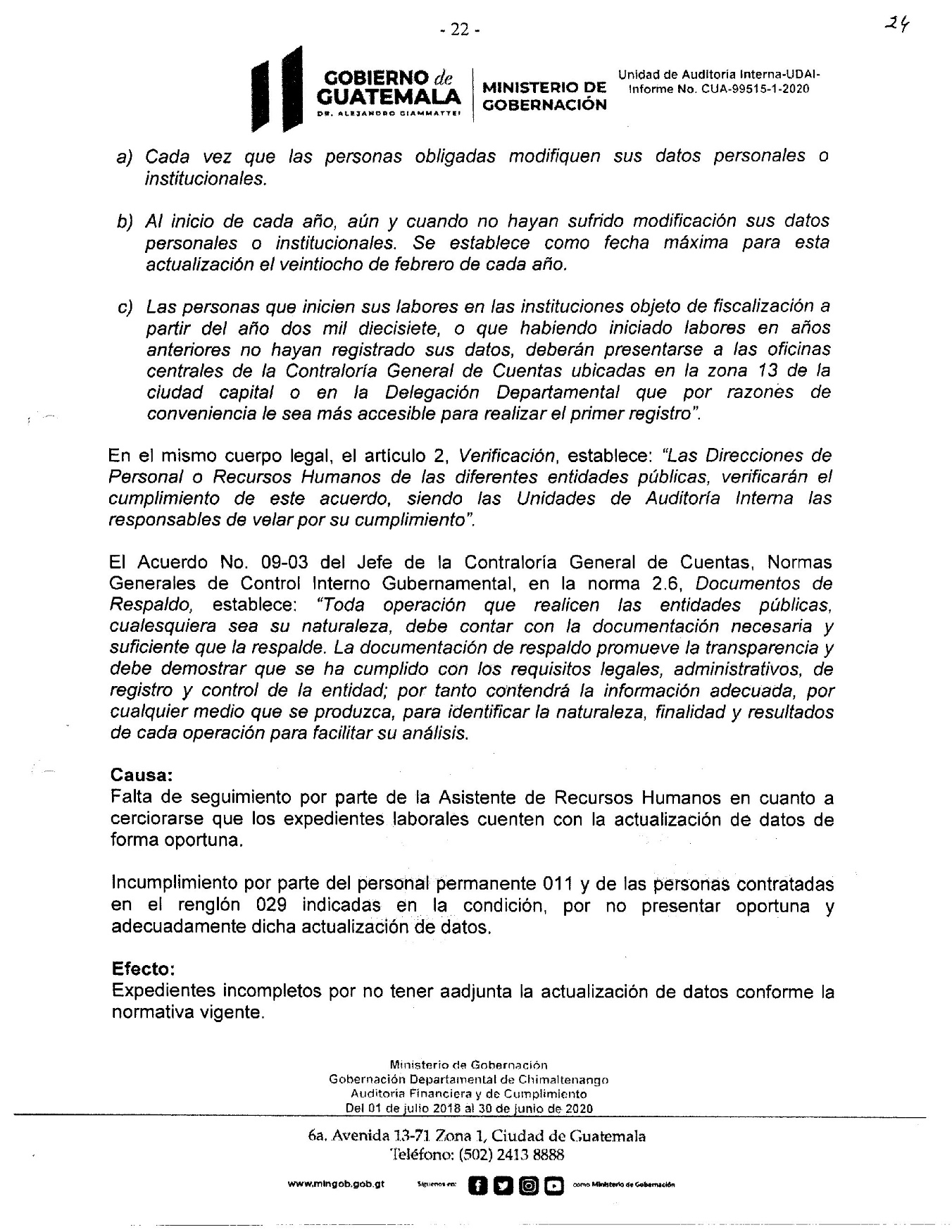 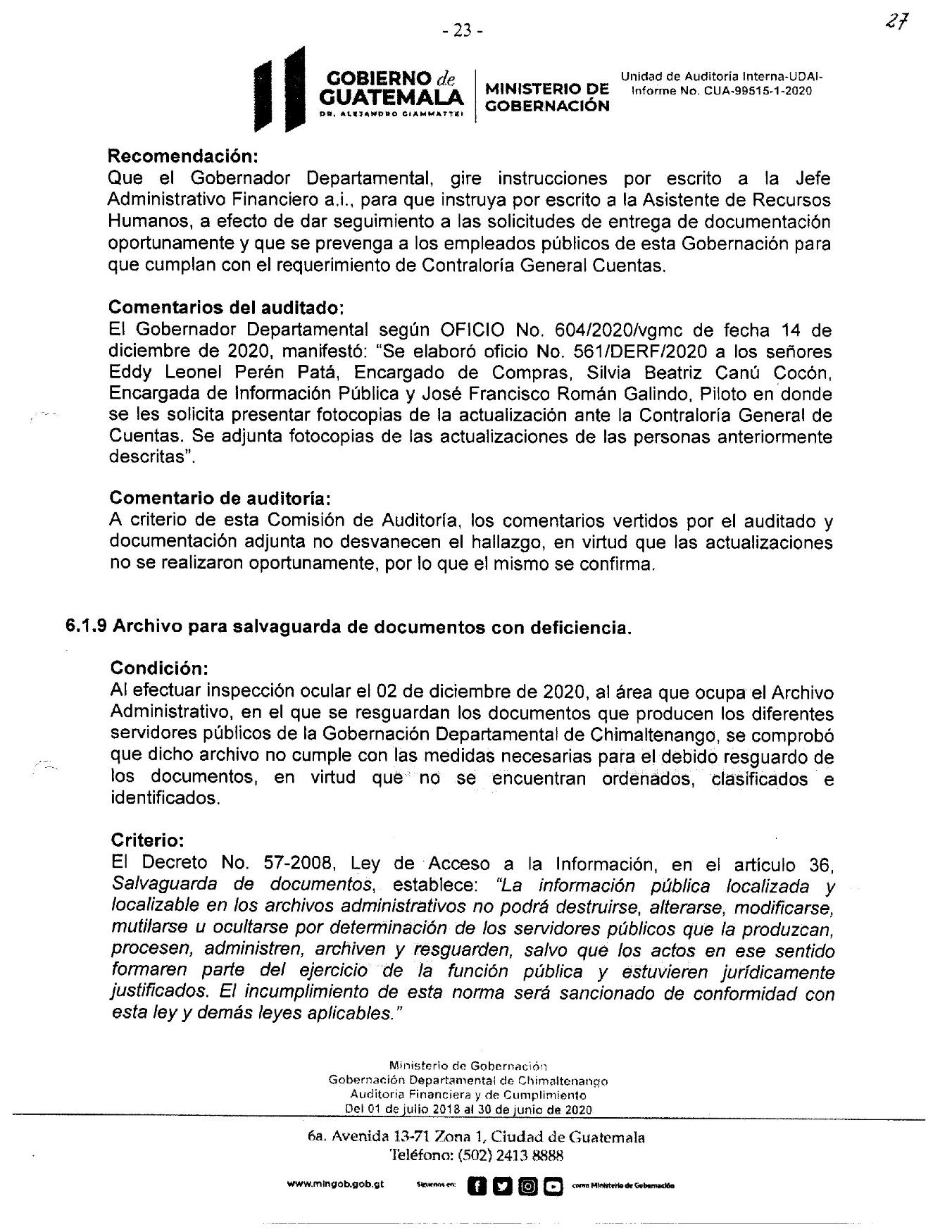 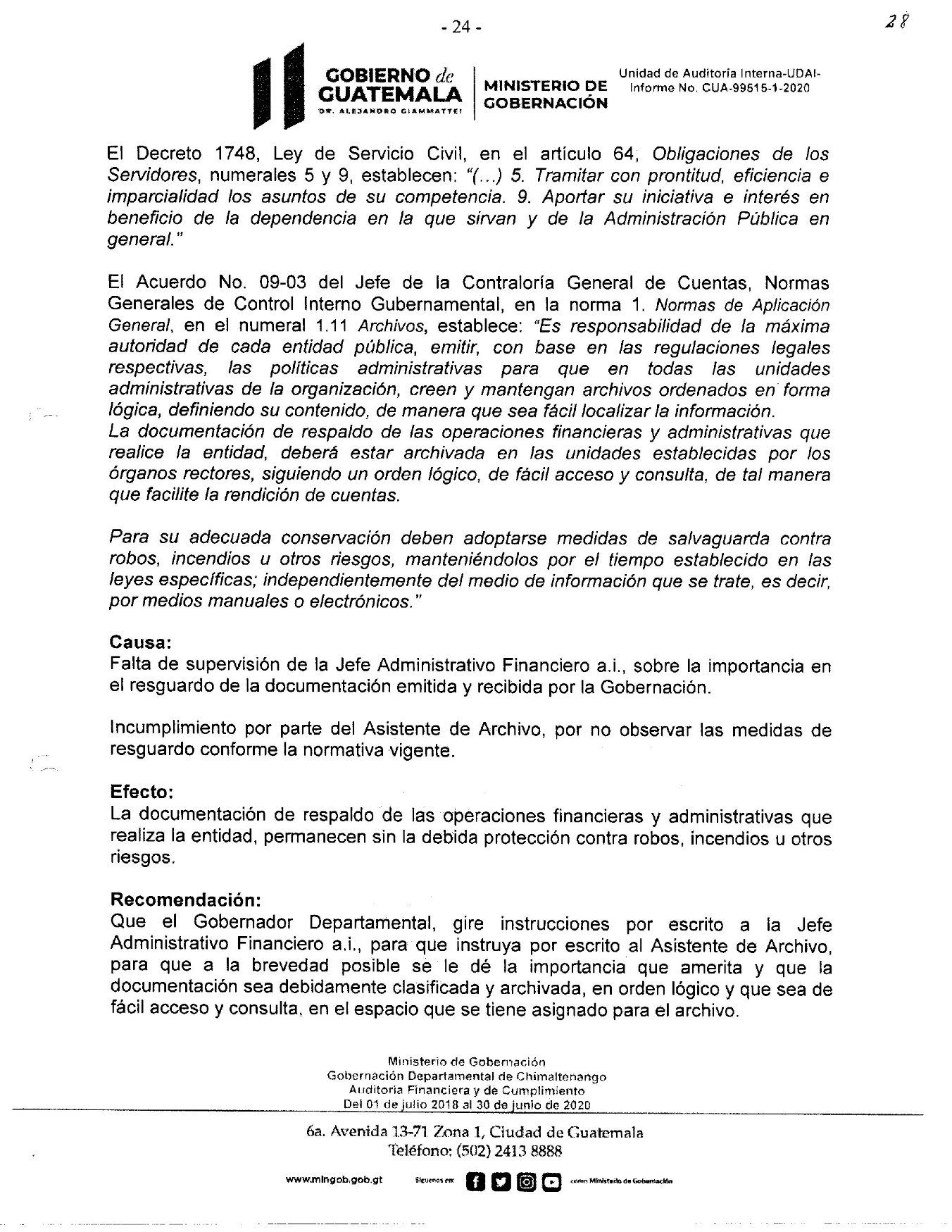 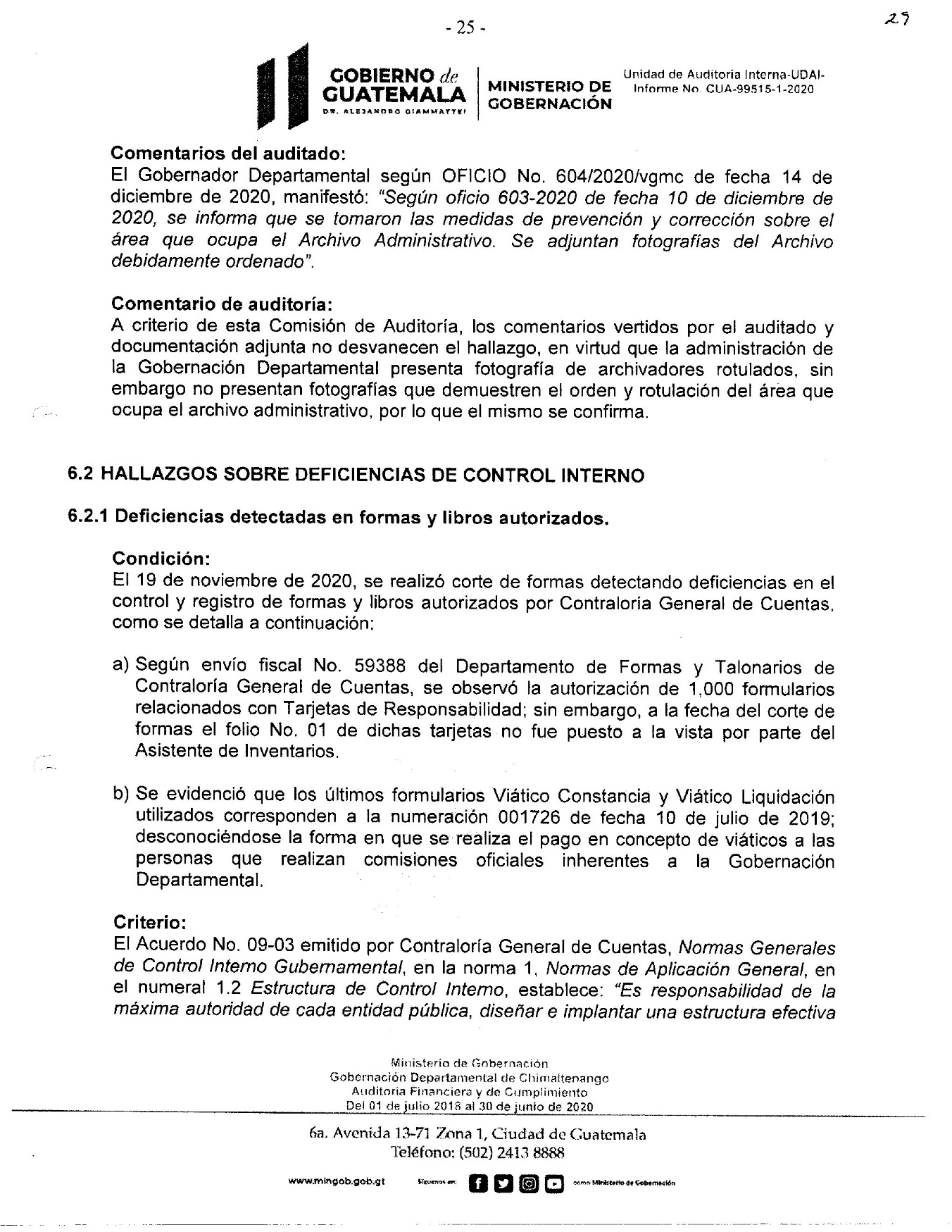 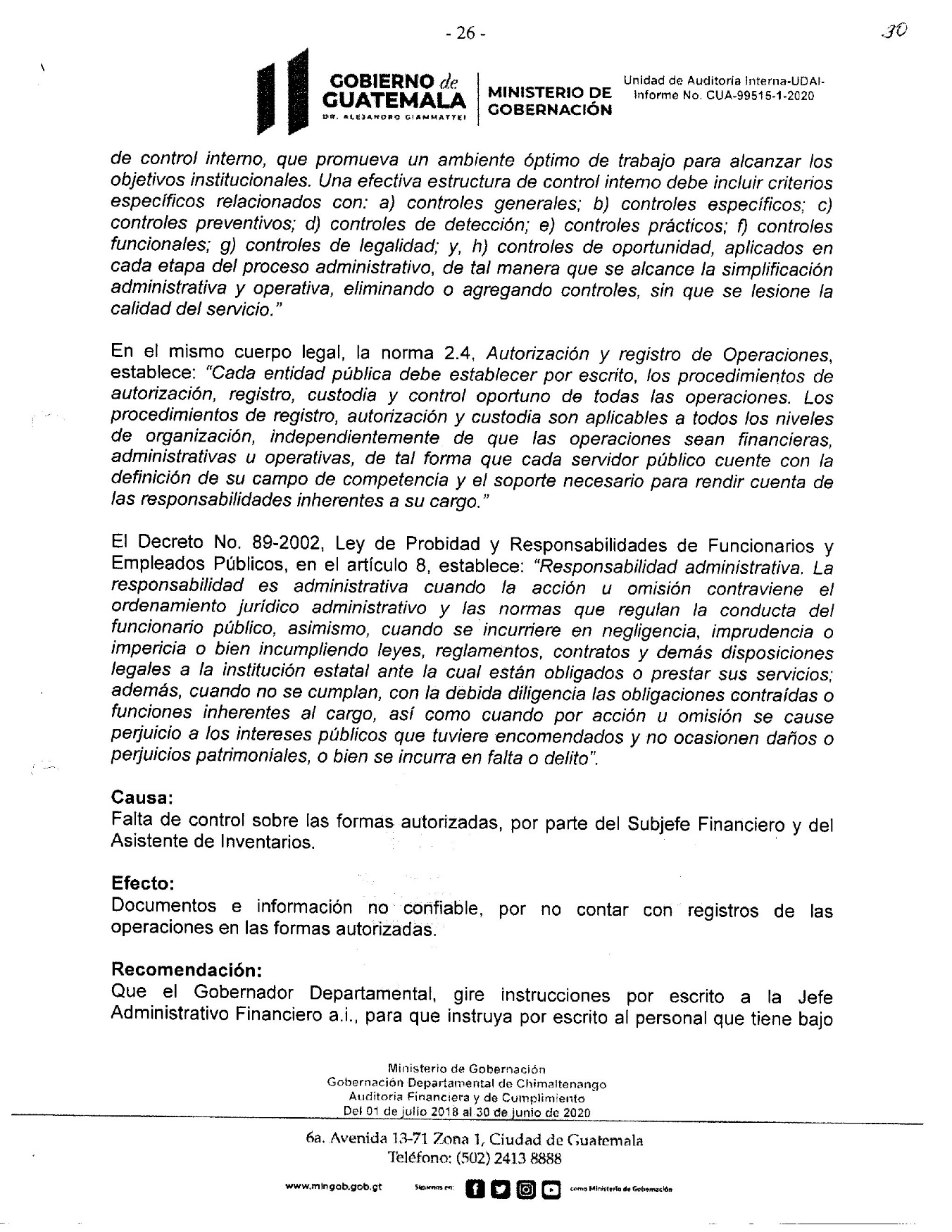 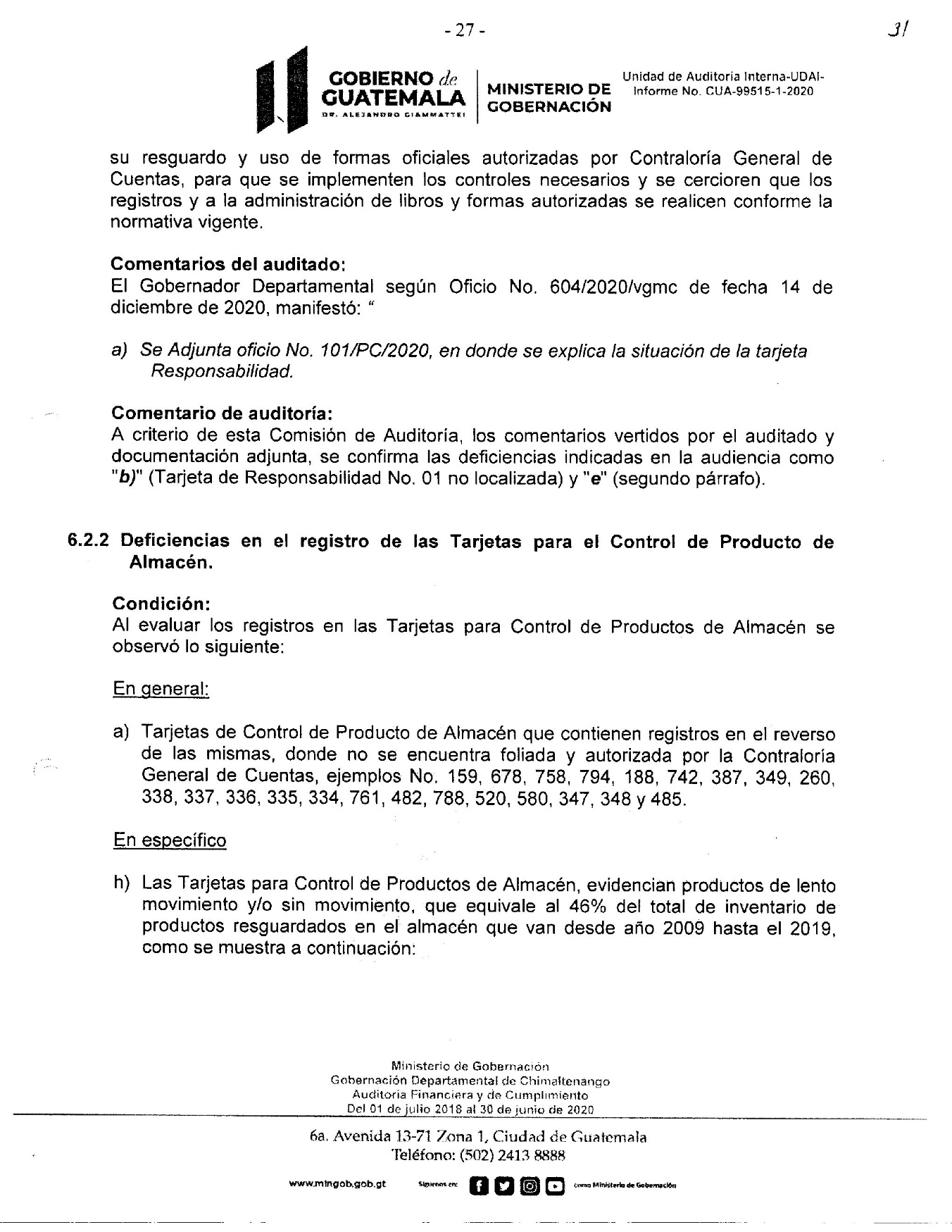 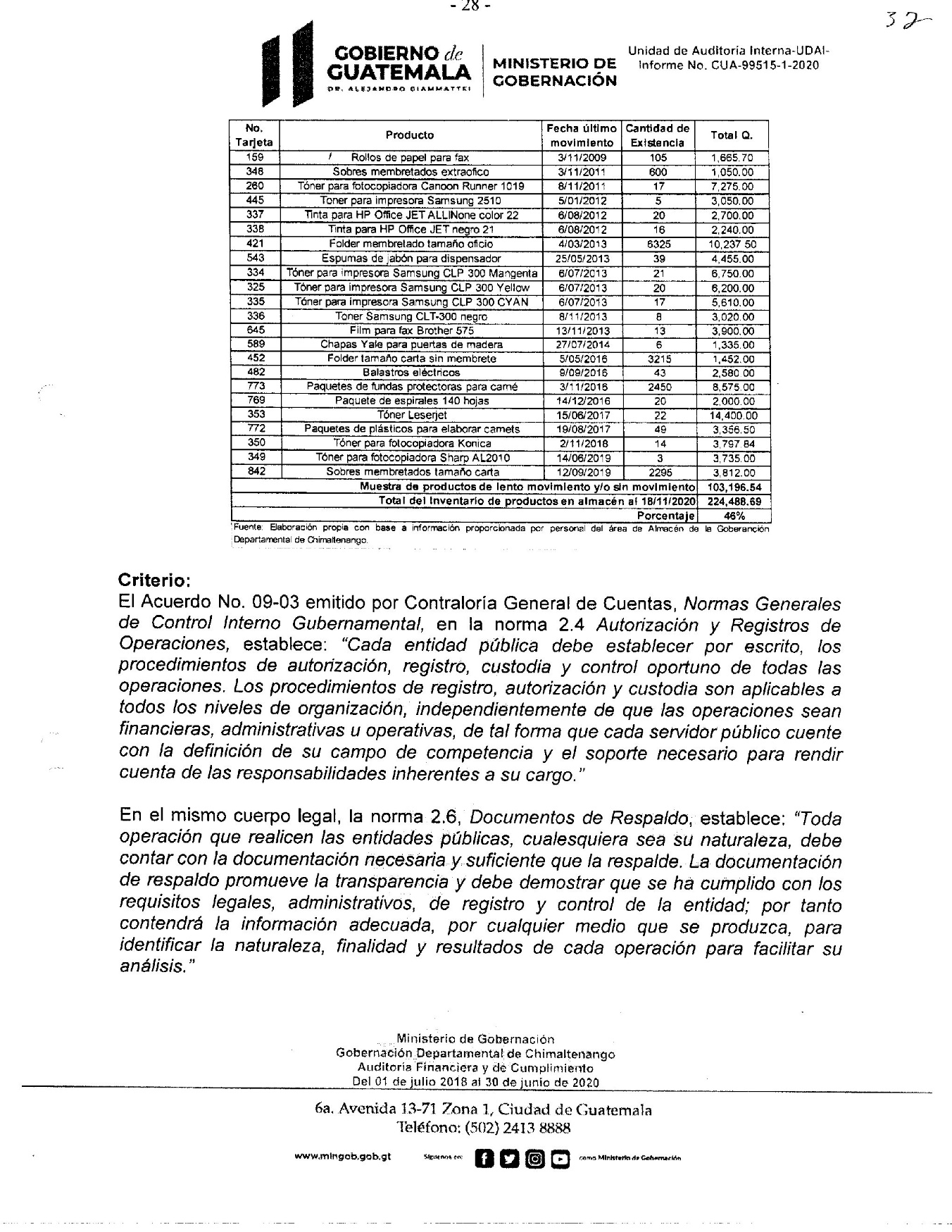 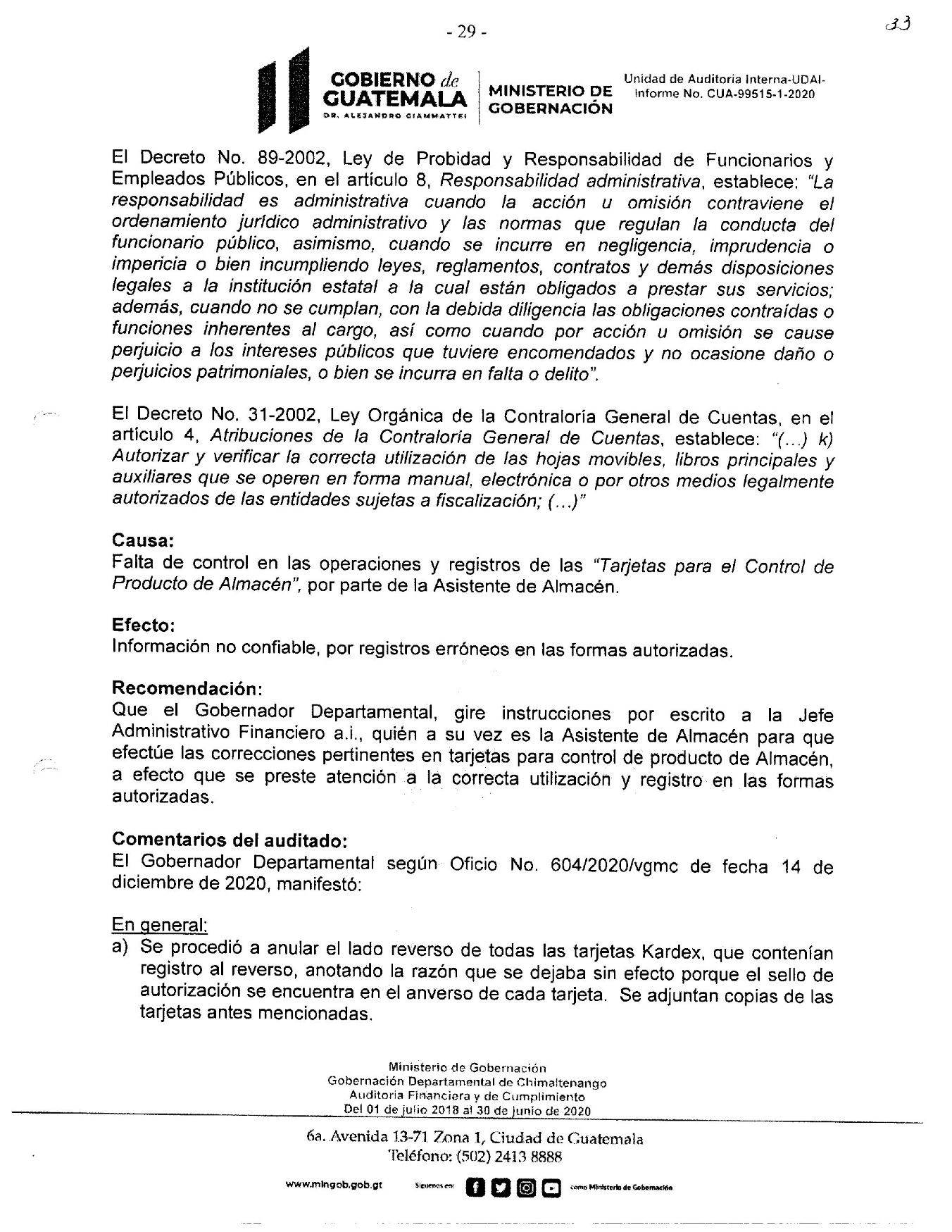 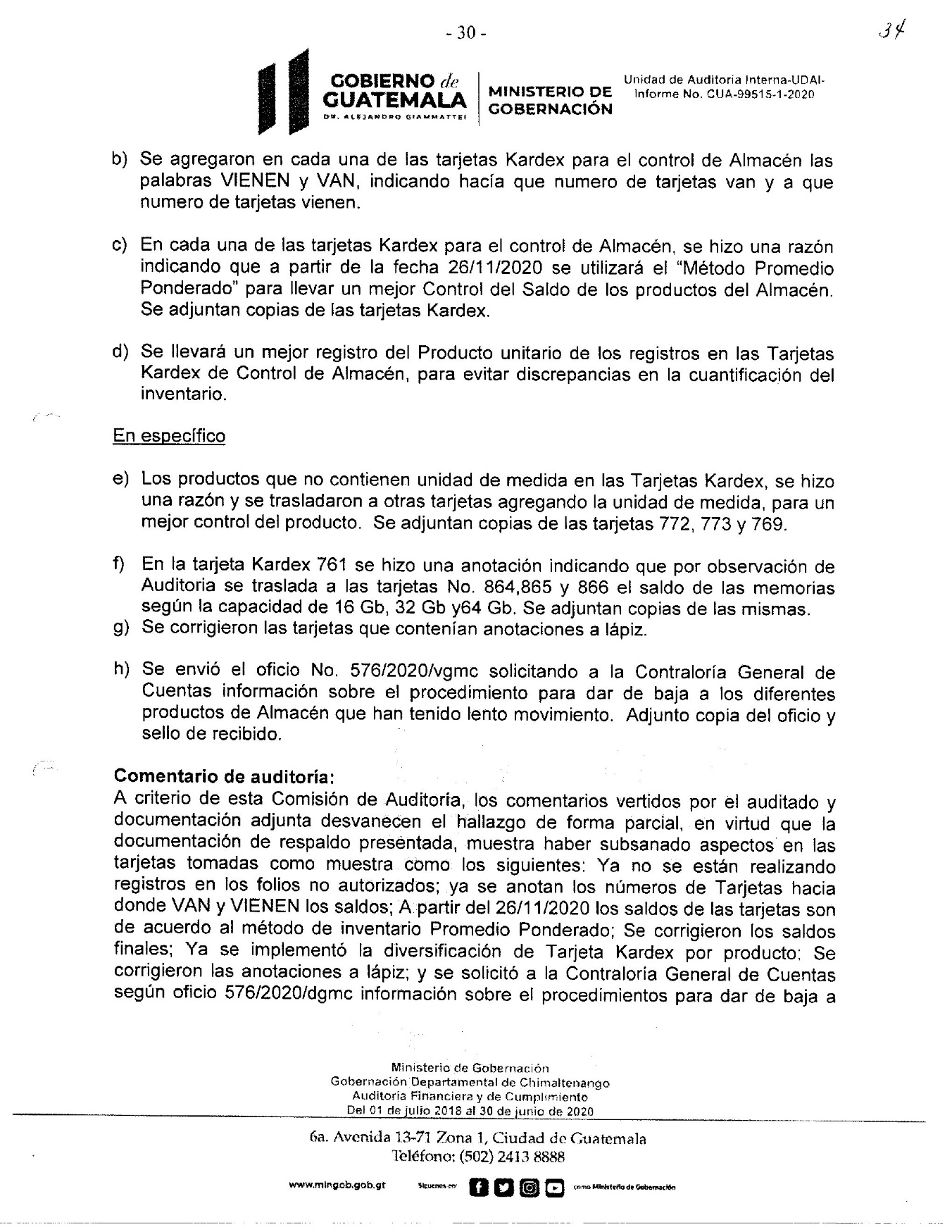 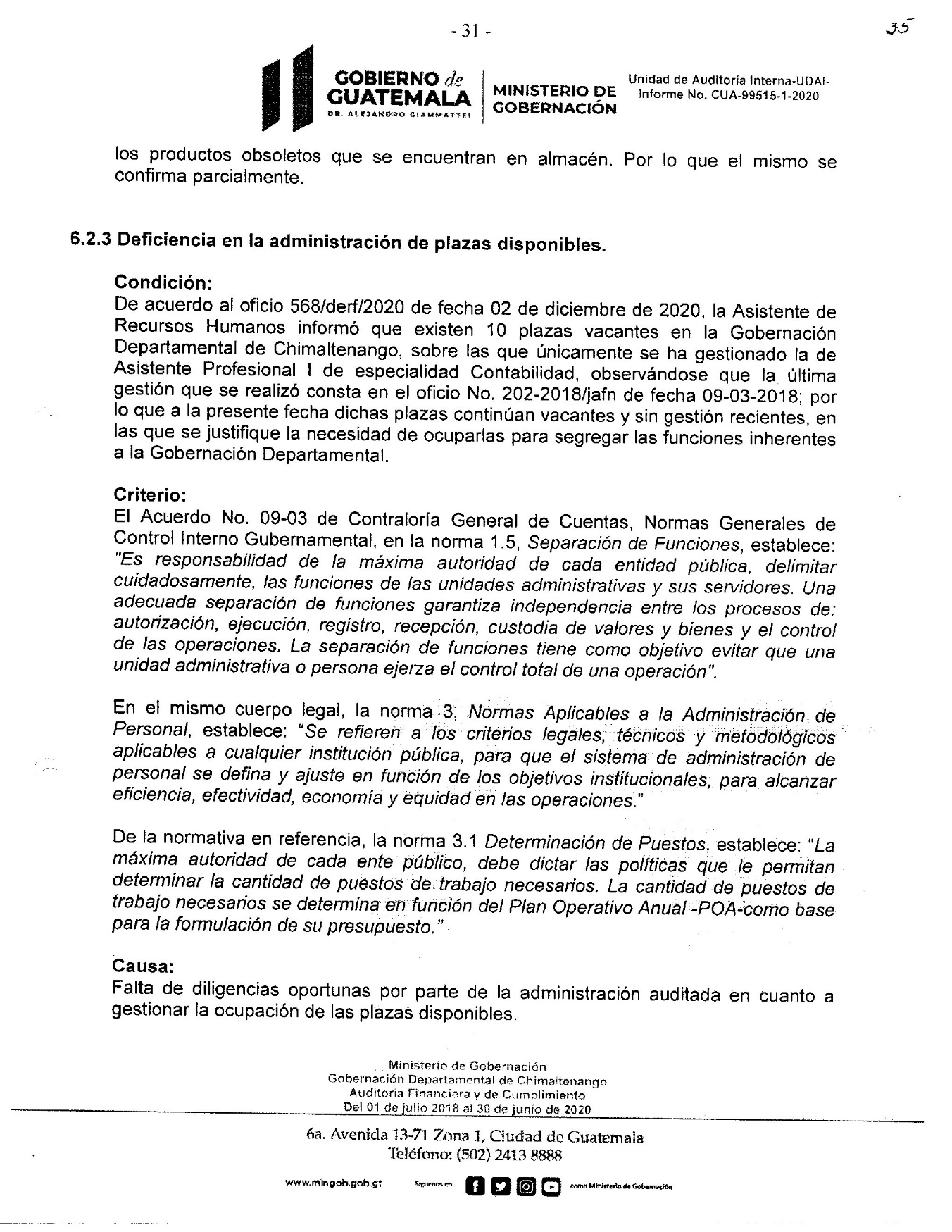 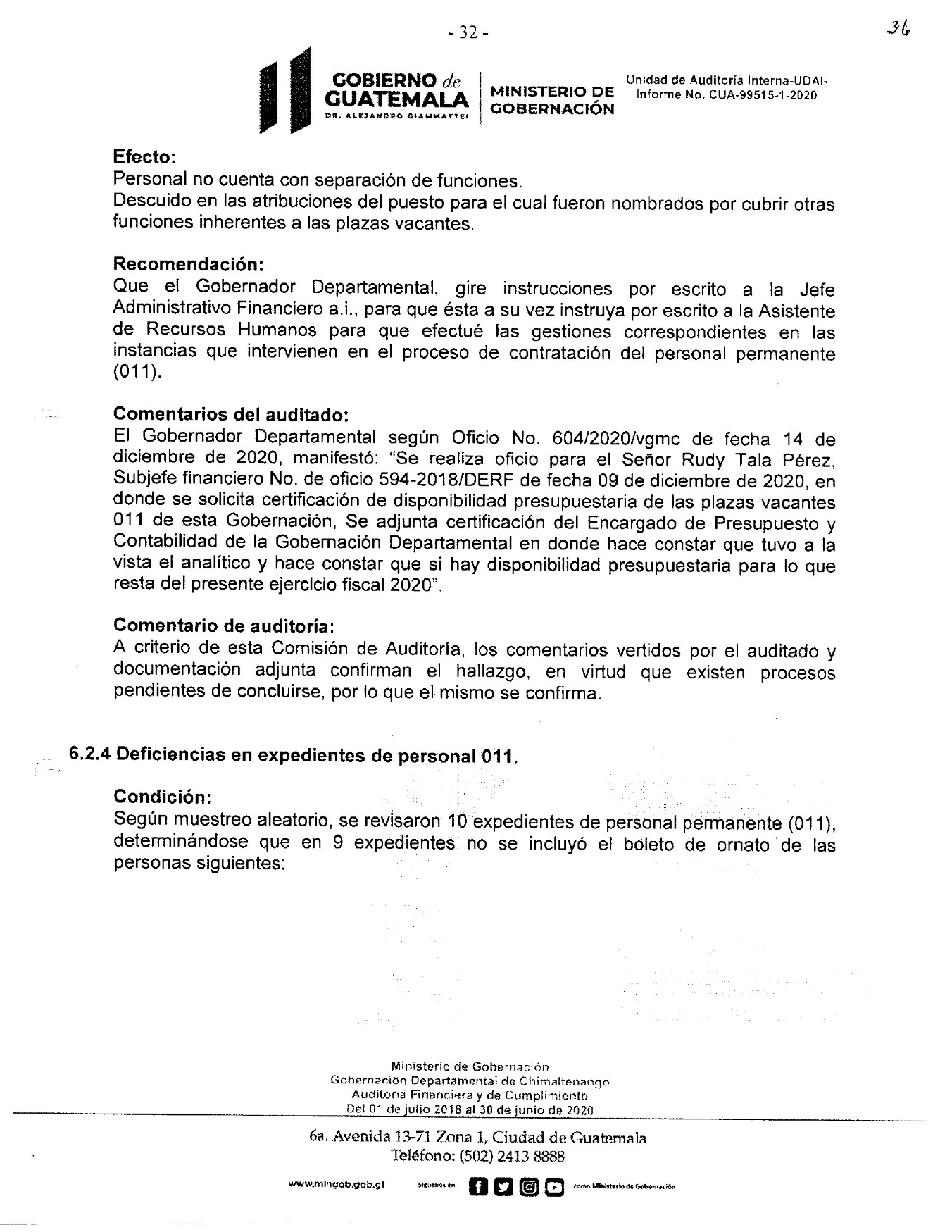 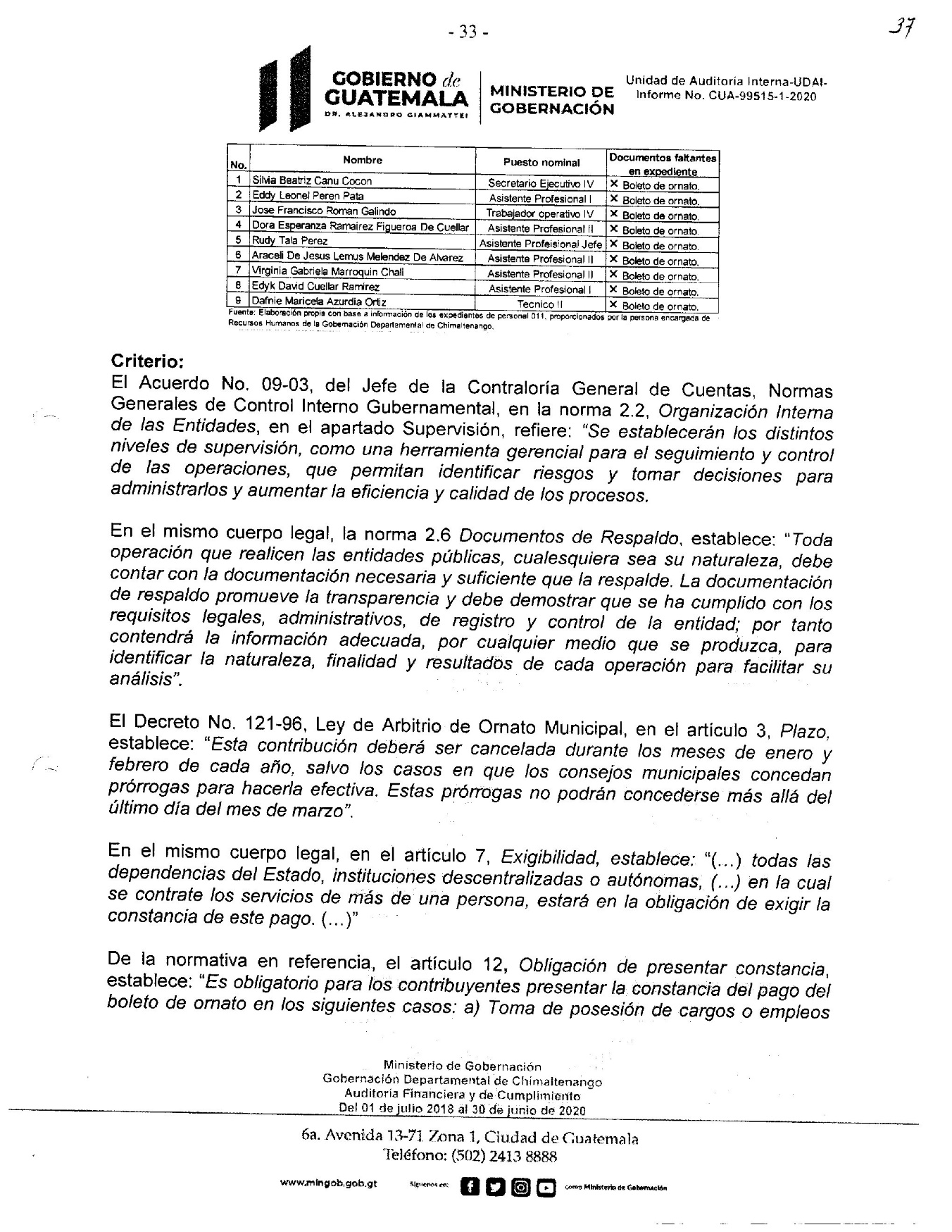 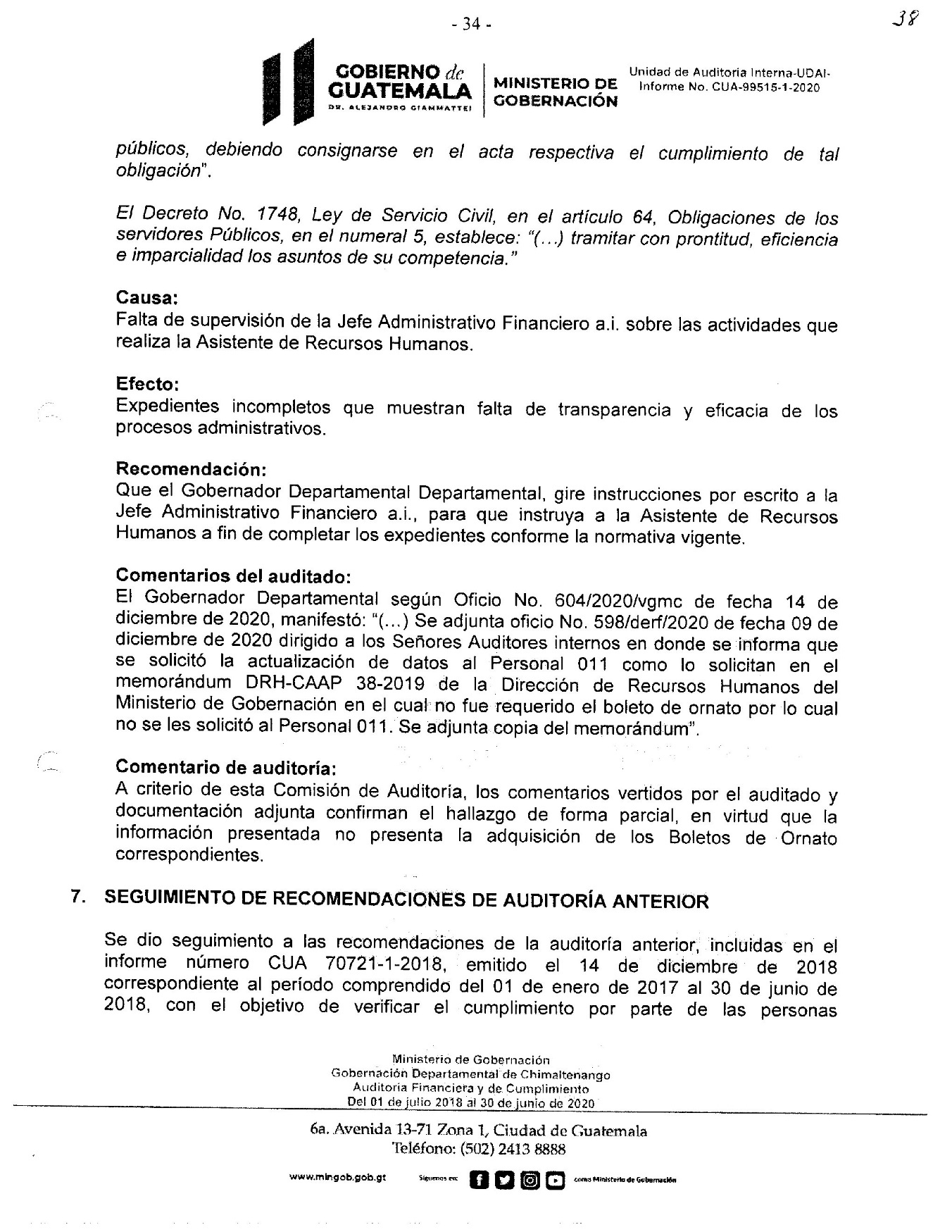 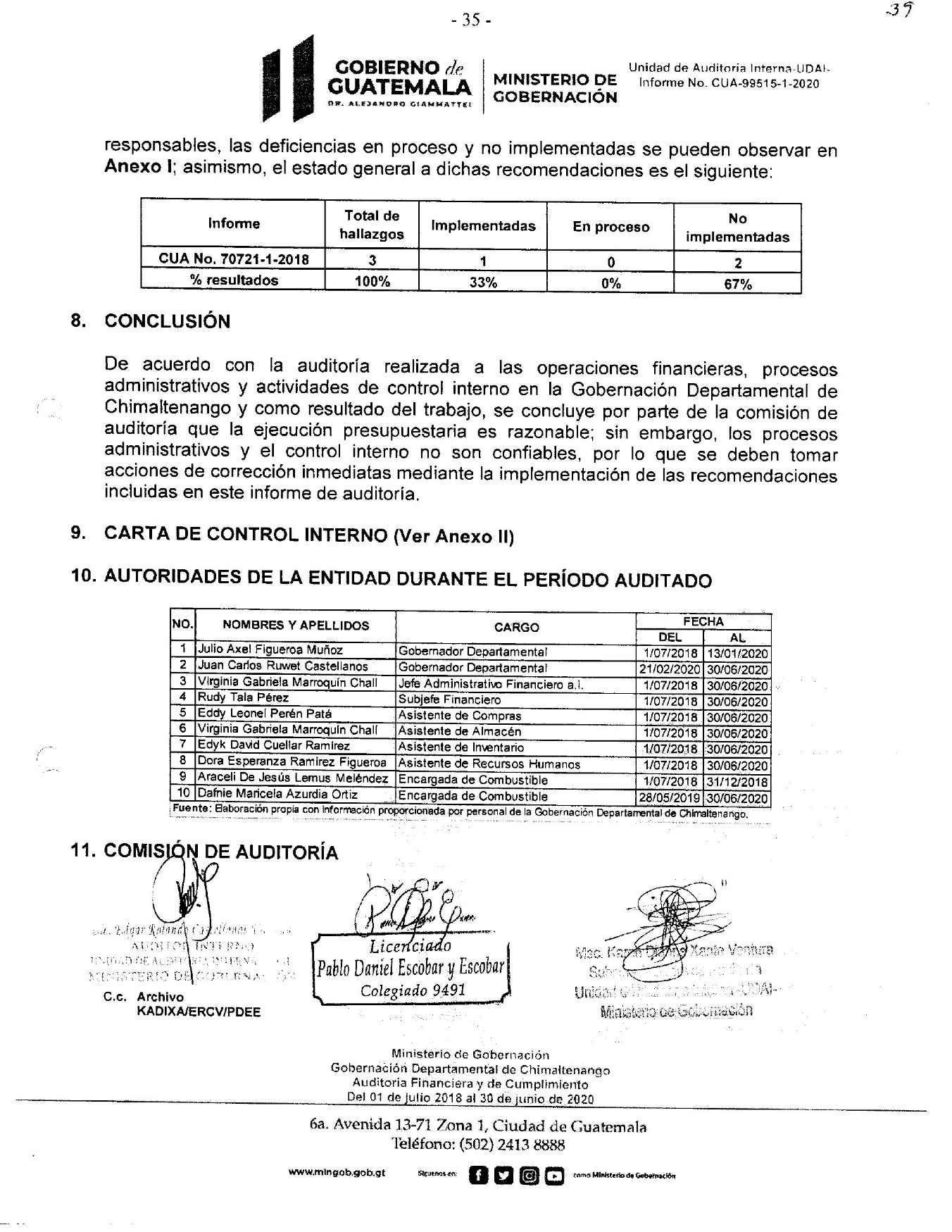 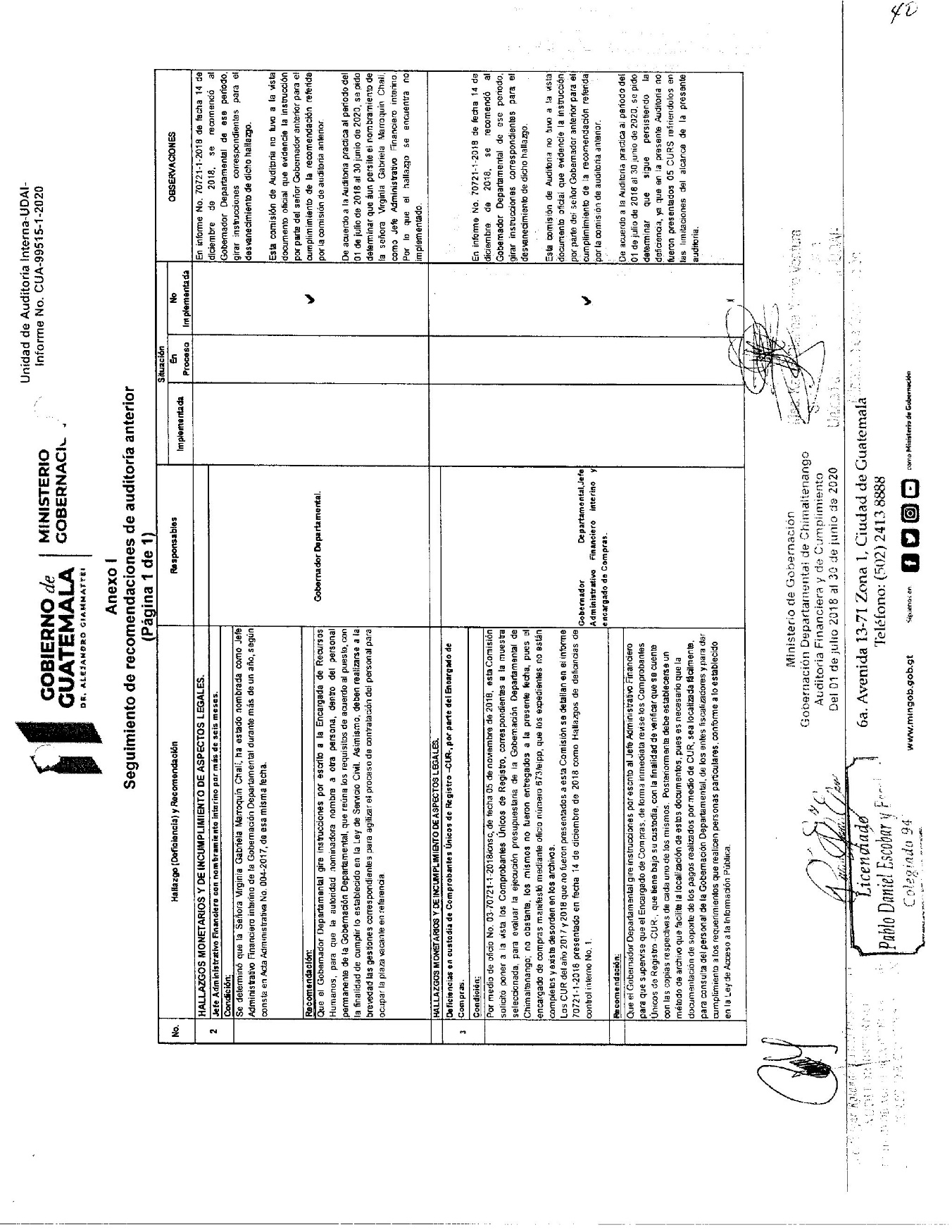 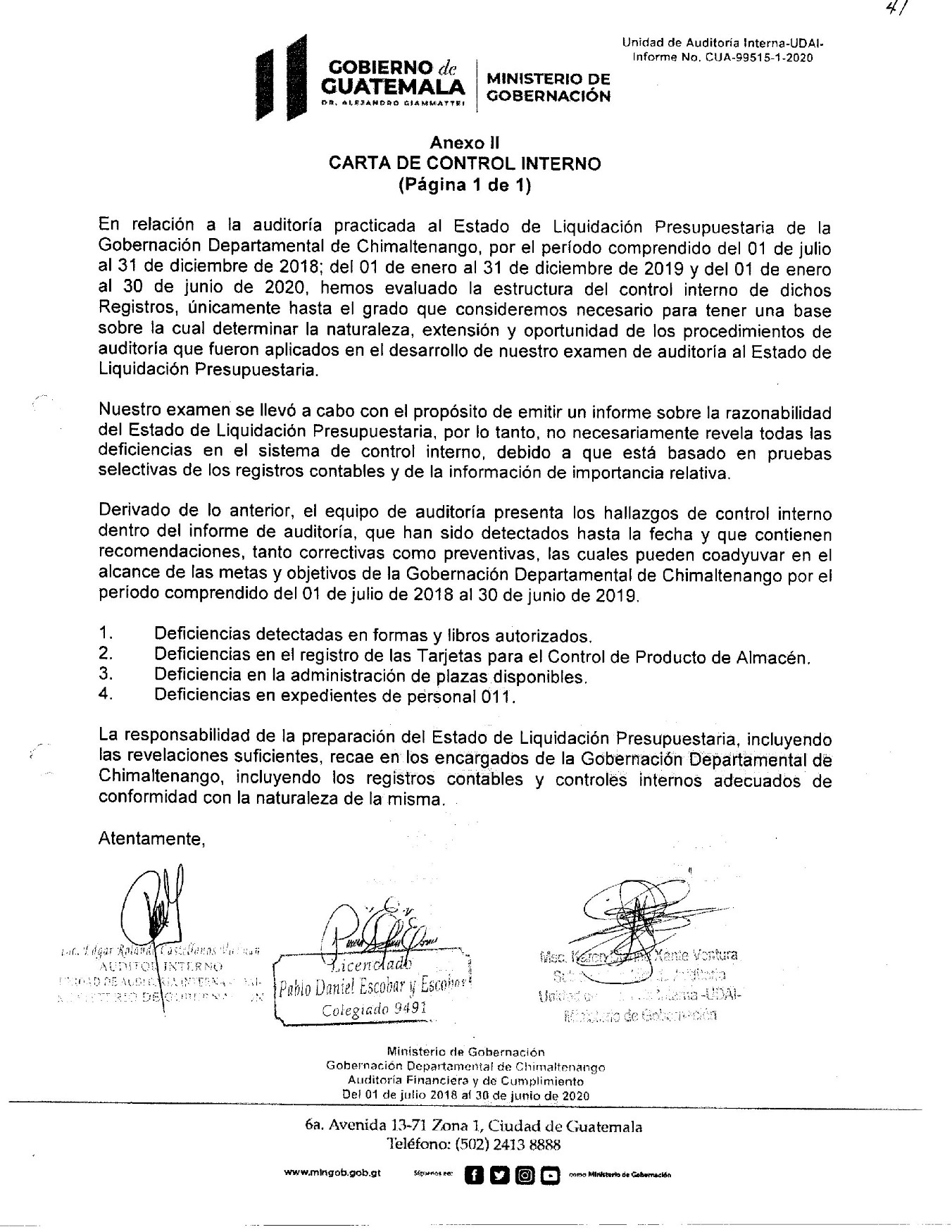 